В соответствии с Федеральным законом от 06.10.2003 №131-ФЗ «Об общих принципах организации местного самоуправления в Российской Федерации»,   Федеральным законом Российской Федерации  от 29.12.2012 № 273-ФЗ «Об образовании в Российской Федерации», Законом Чувашской Республики  от 29.03.2022 №19 «О преобразовании муниципальных образований Канашского района и о внесении изменений в Закон Чувашской Республики и наделении их статусом городского, сельского поселения, муниципального района и городского округа», Администрация Канашского муниципального округа Чувашской Республики п о с т а н о в л я е т:Утвердить муниципальную программу Канашского муниципального округа Чувашской Республики. «Развитие образования» согласно приложению к настоящему постановлению.Признать утратившим силу постановления администрации Канашского района Чувашской Республики:от 08.04.2021 года № 223 «О внесении изменения в постановление администрации Канашского района от 11.01.2021 г. N 20»;от 24.09.2021 года № 639 «О внесении изменения в муниципальную программу «Развитие образования Канашского района Чувашской Республики на 2019 - 2035 годы»;от 23.12.2021 года № 868 «О внесении изменения в муниципальную программу «Развитие образования Канашского района Чувашской Республики на 2019 - 2035 годы»;от 25.05.2022 года № 289 «О внесении изменений в муниципальную программу «Развитие образования Канашского района Чувашской Республики на 2019 - 2035 годы»;от 19.12.2022 года № 751 «О внесении изменения в муниципальную программу «Развитие образования Канашского района Чувашской Республики на 2019-2035 годы».	 3. Контроль за исполнением настоящего постановления возложить на заместителя главы администрации - начальника управления образования и молодежной политики Сергееву Л.Н. 4. Настоящее постановление вступает в силу после его официального опубликования. Глава Канашского муниципального округа				          С.Н. МихайловМуниципальная программа «Развитие образования» П А С П О Р Тмуниципальной программы «Развитие образования»Раздел   I.  Приоритеты в сфере реализации муниципальной программы «Развитие образования», цель, задачи, описание сроков и этапов ее реализацииПриоритетом в сфере образования является достижение современного качества образования, обеспечивающего реализацию актуальных и перспективных потребностей личности, общества и государства.Приоритеты направлены на решение актуальных задач всех уровней образования:в системе дошкольного образования:разработка и реализация комплекса мер по созданию гибкой сети дошкольных образовательных организаций различных типов и видов;развитие новых организационно-экономических механизмов;создание условий для инвестирования средств в систему дошкольного образования бизнес-структурами, частными лицами;создание институциональных механизмов ранней диагностики и постоянного медико-психолого-педагогического сопровождения детей с учетом их индивидуальных потребностей, способностей и гендерных особенностей;обновление содержания и повышение качества дошкольного образования;в системе начального общего, основного общего и среднего общего образования:обеспечение доступности качественного начального общего, основного общего и среднего общего образования для детей независимо от места жительства и доходов их родителей;достижение эквивалентного мировым образовательным стандартам качества школьного образования, использование в этих целях общепризнанных международных процедур и инструментов контроля качества образования;создание условий для обеспечения роста самосознания и гражданского взросления общества путем воспитания личности с высоким уровнем экологической культуры, активно участвующей в общественной жизни, осознающей свой долг перед Отечеством и малой родиной, уважающей национальные традиции и культуру народов мира;создание условий для сохранения и укрепления здоровья школьников, физического воспитания и формирования культуры здоровья;обеспечение всеобщего доступа к образовательным ресурсам информационно-телекоммуникационной сети «Интернет», широкое внедрение образовательных программ с применением электронного обучения и дистанционных образовательных технологий;создание нормативно-правовых и организационных условий для устройства в семью каждого ребенка, оставшегося без попечения родителей;разработка организационно-экономических и нормативно-правовых механизмов, способствующих формированию педагогических кадров с квалификацией мирового уровня, несущих высокую социальную ответственность за качество образования, гибко управляющих образовательными траекториями школьников, населения;Предусмотрена реализация ключевых проектов, которые позволят достигнуть поставленной цели, в числе которых:развитие сети центров молодежного инновационного творчества.Целью Муниципальной программы является обеспечение доступности качественного образования, ориентированного на формирование конкурентоспособной личности, отвечающей требованиям инновационного развития экономики, обладающей навыками проектирования собственной профессиональной карьеры и достижения современных стандартов качества жизни на основе общечеловеческих ценностей и активной гражданской позиции.Ожидается создание современной и безопасной цифровой образовательной среды, обеспечивающей высокое качество и доступность образования всех видов и уровней.Для достижения цели Муниципальной программы необходимо решение следующих задач:обеспечение населения услугами дошкольного образования;повышение доступности качественного начального общего, основного общего и среднего общего образования;развитие системы воспитания и дополнительного образования детей в Канашском муниципальном округе;создание условий для активного включения молодых граждан в процесс социально-экономического, общественно-политического и культурного развития Чувашской Республики;формирование системы профессиональных конкурсов в целях предоставления гражданам возможностей для профессионального и карьерного роста; формирование востребованной системы оценки качества образования и образовательных результатов.Муниципальная программа будет реализовываться в 2023–2035 годах в три этапа:1 этап – 2023–2025 годы;2 этап – 2026–2030 годы;3 этап – 2031–2035 годы.В рамках 1 этапа будет продолжена реализация ранее начатых мероприятий, направленных на развитие образования, а также планируется выполнение проектов в рамках национального проекта «Образование», обозначенного в Указе Президента Российской Федерации от 7 мая 2018 г. № 204 «О национальных целях и стратегических задачах развития Российской Федерации на период до 2024 года».На 2 и 3 этапах планируется дальнейшее активное развитие сферы образования, основанное на обеспечении доступности качественного образования, ориентированного на формирование конкурентоспособной личности, отвечающей требованиям инновационного развития экономики, обладающей навыками проектирования собственной профессиональной карьеры и достижения современных стандартов качества жизни на основе общечеловеческих ценностей и активной гражданской позиции. Сведения о целевых индикаторах и показателях муниципальной программы, подпрограмм муниципальной программы и их значениях приведены в приложении № 1 к Муниципальной программе.Перечень целевых индикаторов и показателей носит открытый характер и предусматривает возможность корректировки в случае потери информативности целевого индикатора и показателя (достижения максимального значения) и изменения приоритетов государственной политики в рассматриваемой сфере. Раздел II. Обобщенная характеристика основных мероприятий подпрограммМуниципальной программыДостижение цели и решение задач Муниципальной программы осуществляются путем скоординированного выполнения комплекса взаимоувязанных по срокам, ресурсам, исполнителям и результатам мероприятий.             Подпрограмма «Муниципальная поддержка развития образования» объединяет 7 основных мероприятий:Основное мероприятие 1. Обеспечение деятельности организаций в сфере образования.В рамках мероприятий данной подпрограммы будет обеспечена деятельность муниципальных организаций: общеобразовательных учреждений, дошкольных образовательных учреждений.Основное мероприятие 2. Финансовое обеспечение получения дошкольного образования, начального общего, основного общего и среднего общего образования.В рамках основного мероприятия будет осуществляться предоставление субвенции из республиканского бюджета Чувашской Республики на осуществление государственных полномочий Чувашской Республики по финансовому обеспечению государственных гарантий реализации прав на получение общедоступного и бесплатного дошкольного образования в муниципальных дошкольных образовательных организациях; по финансовому обеспечению государственных гарантий получения общедоступного и бесплатного дошкольного, начального общего, основного общего, среднего общего образования в муниципальных общеобразовательных организациях, дополнительного образования детей в муниципальных общеобразовательных организациях, в том числе по сертификатам дополнительного образования.Основное мероприятие 3. Обеспечение выплаты ежемесячного денежного вознаграждения за выполнение функций классного руководителя педагогическим работникам в муниципальных общеобразовательных организациях Канашского муниципального округа Чувашской Республики.В рамках мероприятия предусмотрена выплата ежемесячного денежного вознаграждения за выполнение функций классного руководителя педагогическим работникам в муниципальных общеобразовательных учреждениях Канашского муниципального округа Чувашской Республики.Основное мероприятие 4. Реализация проектов и мероприятий по инновационному развитию системы образования.Мероприятие направлено на обеспечение модернизации и развития системы образования с учетом перспектив и основных направлений социально-экономического развития Канашского муниципального округа Чувашской Республики.Основное мероприятие 5. Стипендии, гранты, премии и денежные поощрения.Основное мероприятие направлено на осуществление мер государственной и муниципальной поддержки одаренных детей, стимулирование повышения качества работы педагогических работников.Основное мероприятие 6. Меры социальной поддержки.Основное мероприятие направлено на обеспечение выплаты компенсации платы, взимаемой с родителей (законных представителей) за присмотр и уход за детьми, осваивающими образовательную программу дошкольного образования на территории Канашского муниципального округа Чувашской Республики;6.1. Выплата компенсации платы, взимаемой с родителей (законных представителей) за присмотр и уход за детьми, посещающими образовательные организации, реализующие образовательную программу дошкольного образования на территории Канашского муниципального округа Чувашской Республики.6.2 Организация льготного питания для отдельных категорий учащихся в муниципальных общеобразовательных организациях.6.3. Расходы, связанные с освобождением от платы взимаемой с родителей (законных представителей) за присмотр и уход за детьми в муниципальных дошкольных образовательных организациях.6.4. Организация бесплатного горячего питания обучающихся получающих начальное общее образование в муниципальных общеобразовательных организациях.6.5. Организация бесплатного горячего питания детей из многодетных малоимущих семей, обучающихся по образовательным программам основного общего и среднего общего образования в муниципальных образовательных учреждениях.6.6. Обеспечение бесплатным двухразовым питанием обучающихся общеобразовательных организаций, находящихся на территории Канашского муниципального округа, являющихся членами лиц семей, проходящих военную службу в батальоне «Атал», а также погибших (умерших) военнослужащих, лиц, прохододивших службу в войсках национальной гвардии Российской Федерации.Основное мероприятие 7. Реализация мероприятий регионального проекта "Успех каждого ребенка"В рамках реализации регионального проекта "Успех каждого ребенка" предполагается сформировать эффективную систему выявления, поддержки и развития способностей и талантов у детей и молодежи, основанную на принципах справедливости, всеобщности и направленную на самоопределение и профессиональную ориентацию всех обучающихся.Подпрограмма «Молодежь Канашского муниципального округа Чувашской Республики» объединяет 3 основных мероприятия:Основное мероприятие 1. Государственная поддержка талантливой и одаренной молодежиВ рамках основного мероприятия предполагаются:осуществление отбора и поощрения талантливой и одаренной молодежи премиями;проведение республиканских, межрегиональных олимпиад и иных конкурсных мероприятий по поддержке талантливой и одаренной молодежи.Основное мероприятие 2. Организация отдыха детей.В рамках основного мероприятия предполагаются:организация отдыха и оздоровления детей Канашского муниципального округа Чувашской Республики, в  профильные смены для одаренных детей и молодежи;направление детей в федеральное государственное бюджетное образовательное учреждение «Всероссийский детский центр «Орленок», федеральное государственное бюджетное образовательное учреждение «Международный детский центр «Артек» и федеральное государственное бюджетное образовательное учреждение «Всероссийский детский центр «Смена».Основное мероприятие 3. Реализация регионального проекта «Социальная активность».В рамках основного мероприятия предполагается создать условия для развития наставничества, поддержки общественных инициатив и проектов, в том числе в сфере добровольчества (волонтерства).Подпрограмма «Региональный проект по модернизации школьных систем образования»Основное мероприятие 1. Обеспечение в отношении объектов капитального ремонта требований к антитеррористической защищенности объектов (территорий), установленных законодательством.Подпрограмма Обеспечение реализации муниципальной программы «Развитие образования».Основное мероприятие 1. Обще программные расходыРаздел III. Обоснование объема финансовых ресурсов, необходимых для реализации Муниципальной программы (с расшифровкой по источникам финансирования, этапам и годам реализации Муниципальной программы)Муниципальная программа предусматривает программно-целевое финансирование мероприятий, что соответствует принципам формирования местного бюджета Канашского муниципального округа Чувашской Республики.Финансовое обеспечение реализации Муниципальной программы осуществляется за счет средств федерального бюджета, республиканского бюджета Чувашской Республики, местных бюджетов и внебюджетных источников.Объемы бюджетных ассигнований на реализацию Муниципальной программы устанавливаются бюджетом Канашского муниципального округа Чувашской Республики на очередной финансовый год и плановый период.Объем финансирования Муниципальной программы за счет средств 
федерального бюджета составляет 697687,7тыс. рублей (7,0 процента), республиканского бюджета Чувашской Республики 6344680,4 тыс. рублей (78,9 процента), местного бюджета 770831,3 тыс. рублей (8,1 процента).Общий объем финансирования Муниципальной программы в 2023–2035 годах составит 2612813,0 тыс. рублей, в том числе за счет средств:федерального бюджета – 697687,7тыс. рублей;республиканского бюджета Чувашской Республики – 6344680,4тыс. рублей;местных бюджетов – 770831,3 тыс. рублей;Прогнозируемый объем финансирования Муниципальной программы на 1 этапе составит 1590862,4 тыс. рублей, в том числе:в 2023 году – 544980,4 тыс. рублей;в 2024 году – 523073,4 тыс. рублей;в 2025 году – 522808,6  тыс. рублей;из них средства федерального бюджета – 151590,5 тыс. рублей (5,3 процента), в том числе:в 2023 году – 46521,7 тыс. рублей;в 2024 году – 40881,5 тыс. рублей;в 2025 году – 64187,3 тыс. рублей;республиканского бюджета Чувашской Республики – 1988956,4 тыс. рублей (80,2 процента), в том числе:в 2023 году – 428156,1  тыс. рублей;в 2024 году – 794463,3  тыс. рублей;в 2025 году – 766337,0 тыс. рублей;местных бюджетов – 251434,5 тыс. рублей (9,4 процента)
в том числе:в 2023 году – 70302,5 тыс. рублей;в 2024 году – 99087,1 тыс. рублей;в 2025 году – 82044,9 тыс. рублей;На 2 этапе (в 2026-2030 годах) объем финансирования Муниципальной программы составит 510975,3 тыс. рублейиз них средства:федерального бюджета – 273048 тыс. рублей (8,1 процента);республиканского бюджета Чувашской Республики 2177862,0 тыс. рублей (78,2 процента);местных бюджетов – 259698,4 тыс. рублей (6,9 процента);На 3 этапе (в 2031–2035 годах) объем финансирования Муниципальной программы составит 510975,3 тыс. рублейиз них средства:федерального бюджета – 273048 тыс. рублей (8,1 процента);республиканского бюджета Чувашской Республики 2177862,0 тыс. рублей (78,2 процента);местных бюджетов – 259698,4 тыс. рублей (6,9 процента);Объемы финансирования Муниципальной программы подлежат ежегодному уточнению исходя из реальных возможностей бюджетов всех уровней.Ресурсное обеспечение и прогнозная (справочная) оценка расходов за счет всех источников финансирования реализации Муниципальной программы приведены в приложении № 2 к  Муниципальной программе.С В Е Д Е Н И Яо целевых индикаторах и показателях муниципальной программы «Развитие образования»  (далее - Муниципальная программа)Приложение № 2к муниципальной программе «Развитие образования»РЕСУРСНОЕ ОБЕСПЕЧЕНИЕреализации программы «Развитие образования»» за счет всех источников финансированияПриложение № 3
к муниципальной программе
«Развитие образования»Подпрограмма «Муниципальная поддержка развития образования» муниципальной программы «Развитие образования»ПАСПОРТ ПОДПРОГРАММЫ Раздел 1. Приоритеты и цель подпрограммы «Поддержка развития образования»Приоритетом в сфере образования является достижение современного качества образования, обеспечивающего реализацию актуальных и перспективных потребностей личности, общества и государства. Приоритеты направлены на решение актуальных задач на всех уровнях образования - дошкольном, начальном общем, основном общем, среднем общем, дополнительном.Основной целью подпрограммы является достижение высоких результатов развития образования в Канашском муниципальном округе.Достижению поставленной в подпрограмме цели способствует решение следующих приоритетных задач:повышение доступности для населения Канашского муниципального округа качественных образовательных услуг;реализация целевой модели развития региональных систем дополнительного образования детей, а также создание условий для повышения эффективности воспитательной деятельности в организациях, осуществляющих образовательную деятельность, находящихся в сельских поселениях;создание современной и безопасной цифровой образовательной среды, обеспечивающей высокое качество и доступность образования всех видов и уровней;формирование системы профессиональных конкурсов в целях предоставления гражданам возможностей для профессионального и карьерного роста.Раздел 2. Перечень и сведения о целевых индикаторах и показателях подпрограммы с расшифровкой плановых значений по годам ее реализацииЦелевыми показателями (индикаторами) подпрограммы являются:охват детей дошкольного возраста образовательными программами дошкольного образования;соотношение средней заработной платы педагогических работников дошкольных образовательных организаций в Канашском муниципальном округе и средней заработной платы работников общеобразовательных организаций в Чувашской Республике;соотношение средней заработной платы педагогических работников общеобразовательных организаций в Канашском муниципальном округе и среднемесячного дохода от трудовой деятельности в Чувашской Республике;соотношение средней заработной платы педагогических работников муниципальных организаций дополнительного образования в Канашском муниципальном округе и средней заработной платы учителей общеобразовательных организаций в Чувашской Республике;удельный вес образовательных организаций, в которых внедрены информационно-коммуникационные технологии в управлении;доля учащихся муниципальных общеобразовательных организаций, обеспеченных горячим питанием;удельный расход электрической энергии (в расчете на 1 кв. метр общей площади);удельный расход тепловой энергии (в расчете на 1 кв. метр общей площади);доля учителей, освоивших методику преподавания по межпредметным технологиям и реализующих ее в образовательном процессе, в общей численности учителей;доля образовательных организаций, реализующих адаптированные образовательные программы, в которых созданы современные материально-технические условия в соответствии с федеральным государственным образовательным стандартом образования обучающихся с ограниченными возможностями здоровья, в общем количестве организаций, реализующих адаптированные образовательные программы;удельный вес численности учителей общеобразовательных организаций в возрасте до 35 лет в общей численности учителей общеобразовательных организаций;количество общеобразовательных организаций, осуществляющих образовательную деятельность по адаптированным основным общеобразовательным программам, в которых внедрена система мониторинга здоровья обучающихся на основе отечественной технологической платформы;доля педагогических работников общеобразовательных организаций, прошедших повышение квалификации, в том числе в центрах непрерывного повышения профессионального мастерства;доля обучающихся по образовательным программам основного и среднего общего образования, охваченных мероприятиями, направленными на раннюю профессиональную ориентацию, в том числе в рамках программы «Билет в будущее».В результате реализации мероприятий подпрограммы ожидается достижение следующих Целевых показателей (индикаторов)  к 2036 году:охват детей дошкольного возраста образовательными программами дошкольного образования:в 2023 году – 100 процентов;в 2024 году – 100 процента;в 2025 году – 100 процентов;в 2030 году - 100 процентов;в 2035 году - 100 процентов;доступность дошкольного образования (отношение численности детей в возрасте от 3 до 7 лет, получающих дошкольное образование в текущем году, к сумме численности детей в возрасте от 3 до 7 лет, получающих дошкольное образование в текущем году, и численности детей в возрасте от 3 до 7 лет, находящихся в очереди на получение в текущем году дошкольного образования):в 2023 году - 100 процентов;в 2024 году - 100 процентов;в 2025 году - 100 процентов;в 2030 году - 100 процентов;в 2035 году - 100 процентов;соотношение средней заработной платы педагогических работников дошкольных образовательных организаций в Канашском муниципальном округе и средней заработной платы работников общеобразовательных организаций в Чувашской Республике:в 2023 году – 100 процентов;в 2024 году – 100 процента;в 2025 году – 100 процентов;в 2030 году - 100 процентов;в 2035 году - 100 процентов;соотношение средней заработной платы педагогических работников общеобразовательных организаций в Канашском муниципальном округе и среднемесячного дохода от трудовой деятельности в Чувашской Республике:в 2023 году – 100 процентов;в 2024 году – 100 процента;в 2025 году – 100 процентов;в 2030 году - 100 процентов;в 2035 году - 100 процентов;соотношение средней заработной платы педагогических работников муниципальных организаций дополнительного образования в Канашском муниципальном округе и средней заработной платы учителей общеобразовательных организаций в Чувашской Республике:в 2023 году – 100 процентов;в 2024 году – 100 процента;в 2025 году – 100 процентов;в 2030 году - 100 процентов;в 2035 году - 100 процентов;удельный вес образовательных организаций, в которых внедрены информационно-коммуникационные технологии в управлении:в 2023 году - 100 процентов;в 2024 году - 100 процентов;в 2025 году - 100 процентов;в 2030 году - 100 процентов;в 2035 году - 100 процентов;доля учащихся муниципальных общеобразовательных организаций, обеспеченных горячим питанием:в 2023 году - 100 процентов;в 2024 году - 100 процентов;в 2025 году - 100 процентов;в 2030 году - 100 процентов;в 2035 году - 100 процентов;доля образовательных организаций, реализующих адаптированные образовательные программы, в которых созданы современные материально-технические условия в соответствии с федеральным государственным образовательным стандартом образования обучающихся с ограниченными возможностями здоровья, в общем количестве организаций, реализующих адаптированные образовательные программы:в 2023 году - 100 процентов;в 2024 году - 100 процентов;в 2025 году - 100 процентов;в 2030 году - 100 процентов;в 2035 году - 100 процентов;Раздел 3. Характеристики основных мероприятий, мероприятий подпрограммы с указанием сроков и этапов их реализацииОсновные мероприятия подпрограммы направлены на реализацию поставленных целей и задач подпрограммы и Муниципальной программы в целом.Подпрограмма «Муниципальная поддержка развития образования» объединяет 7 основных мероприятий:Основное мероприятие 1. Обеспечение деятельности организаций в сфере образования.В рамках данного основного мероприятия будет реализовано четыре группы мероприятий:Мероприятие 1.1. Обеспечение деятельности муниципальных общеобразовательных организаций Канашского района.Мероприятие будет направлено на обеспечение деятельности общеобразовательных школ района.Мероприятие 1.3. Обеспечение деятельности муниципальных дошкольных образовательных организаций Канашского района.Мероприятие будет направлено на обеспечение деятельности дошкольных образовательных организаций,Мероприятие 1.2. Обеспечение деятельности муниципальных организаций дополнительного образования Канашского района.Мероприятие будет направлено на обеспечение деятельности организаций дополнительного образования.Основное мероприятие 2. Финансовое обеспечение получения дошкольного образования, начального общего, основного общего и среднего общего образования.В рамках данного основного мероприятия будет реализовано две группы мероприятий:Мероприятие 2.1. Финансовое обеспечение государственных гарантий реализации права на получение общедоступного и бесплатного дошкольного образования в муниципальных дошкольных образовательных организациях.В рамках этого мероприятия будут предоставлены субвенции на осуществление государственных полномочий Чувашской Республики по обеспечению государственных гарантий реализации прав на получение общедоступного и бесплатного дошкольного образования в муниципальных дошкольных образовательных организациях.Мероприятие 2.2. Финансовое обеспечение государственных гарантий реализации права на получение общедоступного и бесплатного дошкольного, начального общего, основного общего, среднего общего образования в муниципальных общеобразовательных организациях, обеспечение дополнительного образования детей в муниципальных общеобразовательных организациях.В рамках мероприятия будут предоставлены субвенции на осуществление государственных полномочий Чувашской Республики по обеспечению государственных гарантий реализации права на получение общедоступного и бесплатного дошкольного, начального общего, основного общего, среднего общего образования в муниципальных общеобразовательных организациях, обеспечение дополнительного образования детей в муниципальных общеобразовательных организациях.Основное мероприятие 3. Обеспечение выплаты ежемесячного денежного вознаграждения за выполнение функций классного руководителя педагогическим работникам в муниципальных общеобразовательных организациях Канашского муниципального округа Чувашской Республики.В рамках мероприятия предусмотрена выплата ежемесячного денежного вознаграждения за выполнение функций классного руководителя педагогическим работникам в муниципальных общеобразовательных учреждениях Канашского муниципального округа.Основное мероприятие 4. Реализация проектов и мероприятий по инновационному развитию системы образования.Данное мероприятие направлено на обеспечение модернизации и развития системы образования с учетом перспектив и основных направлений социально-экономического развития Канашского муниципального округа Чувашской Республики.В рамках данного основного мероприятия будет реализовано две группы мероприятий:Мероприятие 5.1. Проведение мероприятий по инновационному развитию системы образования.Мероприятие 5.2. Проведение мероприятий в области образования для детей и молодежи.Основное мероприятие 5. Стипендии, гранты, премии и денежные поощрения.Основное мероприятие направлено на осуществление мер муниципальной поддержки одаренных детей.  Мероприятие 5.1. Стипендия Главы Канашского муниципального округа для одаренных детей.Основное мероприятие 6. Меры социальной поддержки.Основное мероприятие направлено на обеспечение выплаты компенсации платы, взимаемой с родителей (законных представителей) за присмотр и уход за детьми, осваивающими образовательную программу дошкольного образования на территории Канашского муниципального округа Чувашской Республики;6.1. Выплата компенсации платы, взимаемой с родителей (законных представителей) за присмотр и уход за детьми, посещающими образовательные организации, реализующие образовательную программу дошкольного образования на территории Канашского муниципального округа Чувашской Республики.6.2 Организация льготного питания для отдельных категорий учащихся в муниципальных общеобразовательных организациях.6.3. Расходы, связанные с освобождением от платы взимаемой с родителей (законных представителей) за присмотр и уход за детьми в муниципальных дошкольных образовательных организациях.6.4. Организация бесплатного горячего питания обучающихся получающих начальное общее образование в муниципальных общеобразовательных организациях.6.5. Организация бесплатного горячего питания детей из многодетных малоимущих семей, обучающихся по образовательным программам основного общего и среднего общего образования в муниципальных образовательных учреждениях.6.6. Обеспечение бесплатным двухразовым питанием обучающихся общеобразовательных организаций, находящихся на территории Канашского муниципального округа, являющихся членами лиц семей, проходящих военную службу в батальоне «Атал», а также погибших (умерших) военнослужащих, лиц, прохододивших службу в войсках национальной гвардии Российской Федерации.Основное мероприятие 7. Реализация мероприятий регионального проекта "Успех каждого ребенка"В рамках реализации регионального проекта "Успех каждого ребенка" предполагается сформировать эффективную систему выявления, поддержки и развития способностей и талантов у детей и молодежи, основанную на принципах справедливости, всеобщности и направленную на самоопределение и профессиональную ориентацию всех обучающихся.Ресурсное обеспечение
реализации подпрограммы «Муниципальная поддержка развития образования» муниципальной программы Канашского муниципального округа Чувашской Республики «Развитие образования» за счет всех источников финансированияПодпрограмма «Молодежь Канашского муниципального округа»ПАСПОРТ ПОДПРОГРАММЫРаздел I. Характеристика системы в сфере молодежной политики в   Канашском муниципальном округе Чувашской Республике, описание основных проблем и прогноз ее развитияПрограммные мероприятия по реализации государственной молодежной политики представляют собой целостную систему мер нормативно-правового, организационно-управленческого, финансово-экономического, научно-методического, информационного, кадрового характера, направленных на создание условий и возможностей для успешной социализации и эффективной самореализации молодежи, для развития ее потенциала в интересах России и Чувашии и Канашского муниципального округа.За время реализации районных целевых программ «Молодежь Канашского муниципального округа» созданы организационные основы молодежной политики в районе и отработаны механизмы ее реализации.Анализ основных районных целевых программ в сфере экономики, образования, здравоохранения, социальной защиты населения, культуры, физической культуры и спорта, экологии подтверждает, что в районе имеется основа для более активного и созидательного включения молодежи в социально-экономическую, политическую и культурную жизнь общества.На сегодняшний день 24,8 процента населения Канашского муниципального округа составляют граждане в возрасте 14–30 лет, из них 36,4 процента - работающей  молодежи. Есть социальные категории – молодые семьи, активисты детских и молодёжных общественных объединений, молодые люди с ограниченными возможностями здоровья, молодые ветераны боевых действий, поддержке которых необходимо уделять особое внимание.Одним из направлений реализации молодежной политики в районе является формирование условий для гражданского становления, военно-патриотического и духовно- нравственного воспитания подрастающего поколения. Сегодня в районе действуют 31 детских и молодежных общественных организаций и объединений, клубов. Из них военно-патриотические клубы-4, юные космонавты –1, это однопрофильные, остальные - многопрофильные, включают в себя творческое, эстетическое, экологическое, спортивное направление. Итогом проводимой работы в течении года в учебных заведениях и патриотических клубах, являются окружные юнармейские игры «Зарница», «Орленок», в котором принимают участие все общеобразовательные учреждения района. Победители в группах «Зарница» и «Орленок» представляют наш округ в республиканских играх. Для организации занятости школьников, действуют трудовые отряды по благоустройству и экологической очистке территорий, ремонту школ, детских садов, а также на сельскохозяйственных работах. В приоритетном порядке на временные работы трудоустраиваются дети из малоимущих, многодетных и неполных семей, несовершеннолетние, состоящие на профилактическом учете в ОВД. Практика показывает, что их активное вовлечение в организованный отдых приводит к снижению преступности в подростковой среде. Для трудовых отрядов в районе проводится фестиваль подростковых трудовых бригад. В районе создана система профилактики злоупотребления психоактивными веществами среди молодежи, реализуется районная целевая подпрограмма «Профилактика незаконного потребления наркотических средств, психотропных веществ и новых потенциально опасных психоактивных веществ  наркомании и правонарушений, связанных с незаконным оборотом наркотических средств, психотропных веществ и новых потенциально опасных психоактивных веществ  в Канашском муниципальном округе Чувашской Республики». На основе взаимодействия всех субъектов профилактики, принимаются все меры по профилактике злоупотребления наркотических средств и профилактике правонарушений. Одним из мероприятий по этому направлению является проведение ежегодной акции «Молодежь за здоровый образ жизни», где проводится множество мероприятий. В рамках этой акции традиционным стало проведение в районе конкурса агитационных и сценических программ «Здоровому все здорово».В последние годы отмечается повышение интереса подрастающего поколения к развитию художественного творчества, к участию в различных видах творчества. Выявление талантливой молодёжи; пропаганда культуры, красоты, гармонии и совершенства личности; формирование эстетического вкуса. В целях выявления талантливых исполнителей и привлечения детей и молодежи к чувашскому языку и культуре, в Канашском муниципальном округе ежегодно проводится,  районные конкурсы «Канаш ен пики», «Мисс- осень». Конкурсы призваны, всемерно содействовать пропаганде и развитию чувашской национальной культуры, привлечению молодежи к национально-культурным мероприятиям, воспитанию уважения, гордости за свой народ, богатую историю и культуру.	Сохранена и развивается сеть спортивных мероприятий. В районе много проводятся спортивные мероприятия разного уровня, количество участников в которых ежегодно возрастает. Сохраняется традиция проведения турниров по хоккею с шайбой на призы клуба «Золотая шайба», по футболу «Кожаный мяч», по шахматам «Белая ладья», летние сельские спортивные игры.Не забываем и об участниках боевых действий, ежегодно проводится фестиваль «Мы памяти светлой верны». Фестиваль  проводится в целях укрепления дружеских связей между молодыми людьми и ветеранами боевых действий; повышения профессионального мастерства молодежи и поднятия их статуса; содействию в интеллектуальном и творческом развитии молодежи района; популяризации творческого и активного отдыха; военно - профессиональной ориентации юношей; повышения интеллектуального содержания молодежного досуга.	Важнейшим элементом молодежной политики остается работающая молодежь. В районе создан 1 клуб молодой семьи при центре соцобслуживания населения и БУ «Канашская ЦРБ им.Ф.Г.Григорьева» Минздравсоцразвития Чувашии. Хотелось бы активизировать работу по созданию клубов молодых семей в каждом сельском поселении, что позволит ещё лучше организовать работу в помощь молодым семьям. Как и у всех, есть и у нас профессиональный праздник 27 июня мы проводим День молодежи. Благодаря  мероприятиям, мы находим и поддерживаем талантливых людей. Делаем их уверенными в себе, самостоятельными, востребованными кадрами  и нужными для района людьми.Настоящая Программа максимально учитывает различные тенденции, существующие и возникающие в молодежной среде, среди которых следует отметить стремление к:получению образования, соответствующего современному мировому уровню, позволяющего получить гарантированную работу с высоким заработком и возможностью карьерного роста;самостоятельности и финансовой независимости от родителей;получению (дотируемых и бесплатных) услуг учреждений социальной инфраструктуры (спорт, культура и др.), участию в районных программах;самостоятельному решению своих проблем внутри образовательных учреждений, в своем населенном пункте;информированности о возможностях дополнительного заработка;освоению новых знаний на основе современных образовательных технологий;сохранению здоровья;общению и владению информацией посредством технологий мобильной связи и Интернет;развитию и совершенствованию лидерских способностей, самореализации в различных областях городского хозяйства, в том числе на государственной гражданской службе.Программа рассчитана на четкое, с широким охватом распределение мероприятий по всем уровням и направлениям молодежной политики Канашского муниципального округа.Отличительной чертой Программы является усиление научно-методического сопровождения и мониторинга молодежной политики.В настоящее время приоритетными направлениями молодежной политики в Канашском муниципальном округе являются: вовлечение молодежи в социальную практику и ее информирование о потенциальных возможностях развития;развитие созидательной активности молодежи;интеграция молодых людей, оказавшихся в трудной жизненной ситуации, в жизнь общества.Реализация мероприятий подпрограммы позволит создать необходимые условия для активного включения молодых граждан в социально-экономическую, политическую и культурную жизнь общества. Другими словами, необходимо создать возможности для самостоятельного и эффективного решения молодыми людьми возникающих проблем. Такой подход будет способствовать взаимосвязанному улучшению качества жизни молодого поколения и развитию региона в целом.Раздел II. Приоритеты в сфере реализации Подпрограммы, цели, задачи, показатели (индикаторы) достижения целей и решения задач, описание основных ожидаемых конечных результатов, срок и этапы реализации  ПодпрограммыОсновной целью подпрограммы является создание условий для активного включения молодых граждан в процесс социально-экономического, общественно-политического и культурного развития Канашского муниципального округа Чувашской Республики.Достижению поставленной в подпрограмме цели способствует решение следующих приоритетных задач:повышение эффективности организации работы с детьми и молодежью; совершенствование системы общественно-государственного партнерства;развитие межрегионального и международного молодежного сотрудничества;государственная поддержка талантливой и одаренной молодежи, молодых людей в трудной жизненной ситуации, развития молодежного предпринимательства;информационное обеспечение государственной молодежной политики;совершенствование и дальнейшее развитие целостной системы военно-патриотического воспитания и допризывной подготовки молодежи.Подпрограмма реализуется в 2023-2035 годах без разделения на этапы, так как большинство мероприятий подпрограммы реализуется ежегодно с установленной периодичностью.Сведения о (показателях) индикаторах Подпрограммы определены исходя из необходимости выполнения основной цели и задач Подпрограммы. Сведения о (показателях) индикаторах Подпрограммы приведены в приложении № 1 к Подпрограмме.В результате реализации Подпрограммы ожидается достижение следующих результатов:увеличение охвата подростков и молодежи деятельностью детских и молодежных общественных объединений;формирование у молодежи патриотизма, уважения к истории, культуре, традициям чувашского народа и других национальностей, проживающих в Канашском муниципальном округе Чувашской Республике;содействие социальной адаптации и повышению конкурентоспособности молодежи на рынке труда;рост количества лиц, годных к военной службе, при первоначальной постановке на воинский учет;  рост количества детей и молодежи, занимающихся военно-техническими видами спорта;рост количества военно-патриотических клубов;увеличение удельного веса призывной молодежи, охваченной допризывной подготовкой.Раздел III. Характеристика основных мероприятий ПодпрограммыОсновные мероприятия подпрограммы определены в соответствии с их значимостью и масштабностью решаемых задач для осуществления полномочий управления образования администрации Канашского муниципального округа и соисполнителей подпрограммы, для достижения заявленных ожидаемых конечных результатов.Мероприятия подпрограммы подразделяются на отдельные мероприятия, реализация которых обеспечит достижение показателей (индикаторов) эффективности подпрограммы.Перечень основных мероприятий подпрограммы приведен в приложении № 1 к программе.Подпрограмма объединяет 3 основных мероприятия:Основное мероприятие 1. Поддержка талантливой и одаренной молодежи.В рамках основного мероприятия предполагается:осуществлять отбор молодежи для поощрения талантливой и одаренной молодежи Государственными молодежными премиями Чувашской Республики;Основное мероприятие 2. Организация отдыха детей В рамках основного мероприятия предполагается организация профильных лагерей для одаренной молодежи, направление детей во Всероссийский детский центр «Орленок».Основное мероприятие 3. Реализация мероприятий регионального проекта "Социальная активность"В рамках основного мероприятия предполагается создать условия для развития наставничества, поддержки общественных инициатив и проектов, в том числе в сфере добровольчества (волонтерства).В сфере добровольчества (волонтерства) предполагается реализация комплекса мероприятий, направленных на:государственную поддержку добровольцев (волонтеров) и добровольческих (волонтерских) организаций;обеспечение участия добровольцев (волонтеров) в межрегиональных, общероссийских и международных мероприятиях;информационное обеспечение молодежной добровольческой (волонтерской) деятельности;оказание методической помощи добровольческим (волонтерским) объединениям.Раздел IV. Обоснование объема финансовых ресурсов, необходимых для реализации подпрограммы (с расшифровкой по источникам финансирования, этапам и годам реализации подпрограммы)Общий объем финансирования Подпрограммы в 2023 – 2035 годах из средств местного бюджета Канашского муниципального округа Чувашской Республики составит 200,0 тыс. рублей.Ресурсное обеспечение и прогнозная (справочная) оценка расходов за счет всех источников финансирования реализации Подпрограммы приведены в приложении №4 к настоящей Подпрограмме и ежегодно уточняются.Приложение № 1
к подпрограмме «Молодежь
Канашского муниципального округа» муниципальной программы «Развитие образования»Ресурсное обеспечение
реализации подпрограммы «Молодежь Канашского муниципального округа» муниципальной программы «Развитие образования» за счет всех источников финансированияПодпрограмма
"Региональный проект по модернизации школьных систем образования в Канашском муниципальном округе Чувашской Республике" муниципальной программы  "Развитие образования"Паспорт подпрограммыРаздел 1. Приоритеты и цель подпрограммы "Региональный проект по модернизации школьных систем образования в Канашском муниципальном округе Чувашской Республике"Целью подпрограммы является приведение в нормативное состояние зданий общеобразовательных организаций в Канашского муниципального округа Чувашской Республике. Планируется отремонтировать здания общеобразовательных организаций:в 2023 году - не менее 7 зданий;в 2024 году - не менее 1 зданий;в 2025 году - не менее 0 зданий;в 2026 году - не менее 0 зданий.Для достижения указанной цели предусматриваются проведение капитального ремонта зданий общеобразовательных организаций, их оснащение современными средствами обучения и воспитания, а также реализация ряда инфраструктурных и организационных мероприятий.Таким образом, подпрограммой для достижения цели предусматривается решение следующих задач:реализация капитальных ремонтов нуждающихся в нем зданий (обособленных помещений, помещений) общеобразовательных организаций;оснащение отремонтированных зданий и (или) помещений общеобразовательных организаций современными средствами обучения и воспитания;обеспечение нормативного уровня антитеррористической защищенности отремонтированных зданий общеобразовательных организаций;повышение качества профессиональной подготовки педагогического и управленческого состава общеобразовательных организаций, включенных в подпрограмму;обновление в отремонтированных зданиях общеобразовательных организаций учебников и учебных пособий, не позволяющих их дальнейшее использование в образовательном процессе по причинам ветхости и дефектности;привлечение учащихся, учителей и родительского сообщества к обсуждению дизайнерских и иных решений в рамках подготовки к проведению и к приемке ремонтных работ;модернизация территории, относящейся к общеобразовательной организации.Выполнение мероприятий подпрограммы позволит реализовать комплекс мероприятий по приведению в нормативное состояние зданий и материально-технической базы государственных (муниципальных) общеобразовательных организаций и обеспечить надлежащие условия для осуществления в них образовательного процесса.Подпрограмма "Региональный проект по модернизации школьных систем образования в Канашском муниципальном округе Чувашской Республике" Государственной программы не связана с реализацией национальных проектов.Раздел 2. Перечень и сведения о целевых показателях (индикаторах) подпрограммы с расшифровкой плановых значений по годам ее реализацииЦелевыми показателями (индикаторами) подпрограммы являются:количество зданий (обособленных помещений, помещений) общеобразовательных организаций, в которых проведен капитальный ремонт;количество отремонтированных зданий и (или) помещений общеобразовательных организаций, оснащенных современными средствами обучения и воспитания;количество отремонтированных зданий и (или) помещений общеобразовательных организаций, в которых обеспечен нормативный уровень антитеррористической защищенности;количество отремонтированных зданий и (или) помещений общеобразовательных организаций, в которых педагогический и управленческий состав прошел профессиональную переподготовку или повышение квалификации;количество отремонтированных зданий и (или) помещений общеобразовательных организаций, в которых проведена модернизация прилегающей к общеобразовательной организации территории;количество отремонтированных зданий и (или) помещений общеобразовательных организаций, в которых обновлены учебники и учебные пособия, не позволяющие их дальнейшее использование в образовательном процессе по причинам ветхости и дефектности.В результате реализации мероприятий подпрограммы ожидается достижение к 2027 году следующих целевых показателей (индикаторов):количество зданий (обособленных помещений, помещений) общеобразовательных организаций, в которых проведен капитальный ремонт:в 2023 году - не менее 7 зданий;в 2024 году - не менее 1 зданий;в 2025 году - не менее 0 зданий;в 2026 году - не менее 0 зданий.количество отремонтированных зданий и (или) помещений общеобразовательных организаций, оснащенных современными средствами обучения и воспитания:в 2023 году - 7 единиц;в 2024 году - 0 единица;в 2025 году -0 единица;в 2026 году -0 единица;количество отремонтированных зданий и (или) помещений общеобразовательных организаций, в которых обеспечен нормативный уровень антитеррористической защищенности:в 2023 году - 2  единица;в 2024 году - 42  единица;в 2025 году - 42  единица;в 2026 году - 42  единица;количество отремонтированных зданий и (или) помещений общеобразовательных организаций, в которых педагогический и управленческий состав прошел профессиональную переподготовку или повышение квалификации:в 2022 году - 12 единиц;в 2023 году - 2 единицы;в 2024 году - 1 единица;в 2025 году - 0 единица;в 2026 году - 0 единица;количество отремонтированных зданий и (или) помещений общеобразовательных организаций, в которых проведена модернизация прилегающей к общеобразовательной организации территории:в 2022 году - 2 единиц;в 2023 году - 7 единица;в 2024 году - 1 единица;в 2025 году - 0 единица;в 2026 году - 0 единица;количество отремонтированных зданий и (или) помещений общеобразовательных организаций, в которых обновлены учебники и учебные пособия, не позволяющие их дальнейшее использование в образовательном процессе по причинам ветхости и дефектности:в 2022 году - 0 единиц;в 2023 году -7 единиц;в 2024 году – 0 единиц;в 2025 году -0 единиц;в 2026 году - 0 единиц.Раздел 3. Характеристики основных мероприятий, мероприятий подпрограммы с указанием сроков и этапов их реализацииПодпрограмма "Региональный проект по модернизации школьных систем образования в Канашском муниципальном округе Чувашской Республике" объединяет 3 основных мероприятий:Основное мероприятие 1. Проведение работ по капитальному ремонту зданий муниципальных общеобразовательных организаций.В рамках данного основного мероприятия планируется осуществление работ по капитальному ремонту нуждающихся в нем помещений и площадей, расположенных непосредственно в контуре зданий общеобразовательных организаций, включая ремонты санитарных узлов, пищеблоков, подвальных помещений и коммуникаций, внутри объектовых спортивных сооружений, в том числе плавательных бассейнов. В рамках мероприятия проводятся работы, включенные в укрупненный перечень:ремонт фундамента, цоколя и отмостки;ремонт кровли;ремонт потолков, междуэтажных перекрытий и полов;ремонт окон, дверей (входных и внутренних) и ворот учебных зданий;ремонт входных групп, лестниц и крылец;внутренние штукатурные, облицовочные и малярные работы;ремонт фасадов;ремонт системы отопления;ремонт системы вентиляции;ремонт системы горячего и холодного водоснабжения;ремонт системы канализации;электромонтажные работы;ремонт слаботочных сетей;ремонт систем пожаротушения.Объекты капитального ремонта, включенные в подпрограмму, должны быть отражены в форме федерального статистического наблюдения N ОО-2 "Сведения о материально-технической и информационной базе, финансово-экономической деятельности общеобразовательной организации".Мероприятие 1.1. Реализация мероприятий по модернизации школьных систем образования.Основное мероприятие 2. Оснащение отремонтированных зданий общеобразовательных организаций средствами обучения и воспитания.В рамках данного основного мероприятия планируется осуществление работ по оснащению включенных в подпрограмму зданий общеобразовательных организаций недостающими или нуждающимися в замене средствами обучения и воспитания в соответствии с перечнем средств обучения и воспитания, соответствующих современным условиям обучения и необходимых при оснащении общеобразовательных организаций.В рамках данного основного мероприятия будет реализовано:Основное мероприятие 3. Обеспечение в отношении объектов капитального ремонта требований к антитеррористической защищенности объектов (территорий), установленных законодательством.В рамках мероприятия обеспечивается нормативное соответствие объектов капитального ремонта, относящихся к сфере деятельности Управления образования и молодежной политики Канашского муниципального округа, требованиям к антитеррористической защищенности объектов (территорий), утвержденных Правительством Российской Федерации в установленном порядке.В рамках данного основного мероприятия будет реализовано:Мероприятие 3.1. Укрепление материально-технической базы муниципальных образовательных организаций.Раздел 4. Обоснование объема финансовых ресурсов, необходимых для реализации подпрограммы (с расшифровкой по источникам финансирования, по этапам и годам реализации подпрограммы)Финансовое обеспечение реализации подпрограммы осуществляется за счет средств федерального бюджета, республиканского бюджета Чувашской Республики и местного бюджета.Ответственный исполнитель подпрограммы – Управление образования.Общий объем финансирования подпрограммы в 2022 - 2026 годах составляет 6966,9 тыс. рублей, в том числе за счет средств:федерального бюджета - 0 тыс. рублей;республиканского бюджета Чувашской Республики – 6548,9 тыс. рублей;местного бюджета – 418,0 тыс. рублей.Прогнозируемый объем финансирования подпрограммы составляет 6966,9 тыс. рублей, в том числе:в 2022 году - 0 тыс. рублей;в 2023 году - 6966,9 тыс. рублей;в 2024 году - 0 тыс. рублей;в 2025 году – 0,0 тыс. рублей;в 2026 году - 0,0 тыс. рублей;из них средства:федерального бюджета - 0 тыс. рублей (73,34 процента), в том числе:в 2023 году - 0,0 тыс. рублей;в 2024 году - 0,0 тыс. рублей;в 2025 году - 0,0 тыс. рублей;в 2026 году - 0,0 тыс. рублей;республиканского бюджета Чувашской Республики – 6 548,9 тыс. рублей (26,54 процента), в том числе:в 2023 году – 6548,9 тыс. рублей;в 2024 году - 0,0 тыс. рублей;в 2025 году - 0,0 тыс. рублей;в 2026 году - 0,0 тыс. рублей;местных бюджетов – 418,0 тыс. рублей (0,12 процента), в том числе:в 2023 году – 418,0 тыс. рублей;в 2024 году - 0,0 тыс. рублей;в 2025 году - 0,0 тыс. рублей;в 2026 году - 0,0 тыс. рублей.Объемы финансирования подпрограммы подлежат ежегодному уточнению исходя из реальных возможностей бюджетов всех уровней.Приложение N 1
к подпрограмме "Региональный
проект по модернизации
школьных систем
образования в Канашском муниципальном округе Таблица 1Перечень
объектов по модернизации школьных систем образования в Канашском муниципальном округе Чувашской Республики на 2022 год Таблица 2Перечень
объектов по модернизации школьных систем образования в Канашском муниципальном округе Чувашской Республики на 2022 - 2023 годыТаблица 3Перечень
объектов по модернизации школьных систем образования в Канашском муниципальном округе Чувашской Республики на 2023 годПриложение N 2
к подпрограмме "Региональный
проект по модернизации
школьных систем
образования в Канашском муниципальном округе"
Ресурсное обеспечение
реализации подпрограммы "Региональный проект по модернизации школьных систем образования в Канашском муниципальном округе Чувашской Республики" муниципальной программы  "Развитие образования" за счет всех источников финансированияЧĂВАШ РЕСПУБЛИКИНКАНАШМУНИЦИПАЛЛĂ ОКРУГĚНАДМИНИСТРАЦИЙĚЙЫШĂНУ17.03.2023   245 № Канаш хули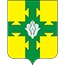 АДМИНИСТРАЦИЯКАНАШСКОГО МУНИЦИПАЛЬНОГО ОКРУГАЧУВАШСКОЙ РЕСПУБЛИКИПОСТАНОВЛЕНИЕ17.03.2023   № 245город КанашОб утверждении муниципальной программы Канашского муниципального округа Чувашской Республики «Развитие образования»  Приложениек постановлению администрации Канашского муниципального округа Чувашской Республикиот    17.03.2023 г.  № 245Ответственный исполнитель:Управление образования и молодежной политики Канашского муниципального округа Чувашской РеспубликиДата составления проекта муниципальной программы:Непосредственные исполнители муниципальной программы:Заместитель главыадминистрации – начальникуправления образования и молодежной политики            29.12. 2022 годаУправление образования и молодежной политики Канашского муниципального округа Чувашской Республики, ул. Пушкина, д.15. Эл. адрес: kan-ruo@cap.ru.Тел. 8-835-33-2-35-44 Л.Н. СергееваОтветственный исполнитель муниципальной программы–Управление образования и молодежной политики Канашского муниципального округа Чувашской Республики (далее – Управление образования)Соисполнители муниципальной программы–Отдел социального развития администрации Канашского муниципального округа; Отдел социальной защиты населения г. Канаш и Канашского муниципального округа (КУ ЧР «Центр предоставления мер социальной поддержки» Министерства труда и социальной защиты Чувашской Республики) (по согласованию);Отдел сельского хозяйства, экономики и инвестиционной деятельности управления сельского хозяйства, экономики и инвестиционной деятельности; Сектор по физической культуре и спорту отдела социального развития администрации Канашского муниципального округа; Сектор по опеке и попечительству администрации Канашского муниципального округа; Отдел строительства, ЖКХ и дорожного хозяйства управления по благоустройству и развитию территорий Канашского муниципального округа; Отдел Министерства внутренних дел Российской Федерации по Канашскому району (по согласованию);Бюджетное учреждение Чувашской Республики «Канашская центральная районная больница им. Ф.Г. Григорьева» Министерства здравоохранения Чувашской Республики (по согласованию);Финансовый отдел администрации Канашского муниципального округа;  Казенное учреждение Чувашской Республики «Центр занятости населения города Канаша» Министерства труда и социальной защиты Чувашской Республики (по согласованию);Сектор по делам ГО ЧС, мобилизации и специальных программ Канашского муниципального округа;Военный Комиссариат города Канаш, Канашского и Янтиковского районов Чувашской Республики (по согласованию);Канашская автошкола  ДОСААФ России (по согласованию);Участники муниципальной программы–Образовательные учреждения Канашского муниципального округаПодпрограммы муниципальной программы –«Муниципальная поддержка развития образования»;  «Молодежь Канашского муниципального округа Чувашской Республики»;«Региональный проект по модернизации школьных систем образования в Канашском муниципальном округе Чувашской Республике»;«Обеспечение реализации муниципальной программы «Развитие образования» Цель муниципальной программы–обеспечение доступности качественного образования, ориентированного на формирование конкурентоспособной личности, отвечающей требованиям инновационного развития экономики, обладающей навыками проектирования собственной профессиональной карьеры и достижения современных стандартов качества жизни на основе общечеловеческих ценностей и активной гражданской позиции Задачи муниципальной программы–обеспечение населения услугами дошкольного образования;повышение доступности качественного начального общего, основного общего и среднего общего образования;развитие системы воспитания и дополнительного образования детей в Канашском муниципальном округе Чувашской Республики;создание условий для активного включения молодых граждан в процесс социально-экономического, общественно-политического и культурного развития Канашского муниципального округа Чувашской Республики;повышение качества профессионального образования молодежи; формирование системы непрерывного обновления работающими гражданами своих профессиональных знаний и приобретения ими новых профессиональных навыков, включая овладение компетенциями в области цифровой экономики всеми желающими; формирование системы профессиональных конкурсов в целях предоставления гражданам возможностей для профессионального и карьерного роста; формирование востребованной системы оценки качества образования и образовательных результатовЦелевые индикаторы и показатели муниципальной программы–достижение к 2036 году следующих целевых индикаторов и показателей:доля занятого населения в возрасте от 25 до 65 лет, прошедшего повышение квалификации и (или) профессиональную подготовку, в общей численности занятого в области экономики населения этой возрастной группы – не менее 37 процентов;удовлетворенность населения качеством начального общего, основного общего, среднего общего образования – 85 процентов;обеспеченность детей дошкольного возраста местами в дошкольных образовательных организациях – 1000 мест на 1000 детей;доля муниципальных общеобразовательных учреждений, соответствующих современным требованиям обучения, в общем количестве муниципальных общеобразовательных учреждений – 100 процентов;удельный вес численности обучающихся, занимающихся в одну смену, в общей численности обучающихся в общеобразовательных учреждениях – 100 процентов;доля детей и молодежи, охваченных дополнительными общеобразовательными программами, в общей численности детей и молодежи 5–18 лет – 
80 процентовСроки и этапы реализации муниципальной программы–2023–2035 годы:1 этап – 2023–2025 годы;2 этап – 2026–2030 годы;3 этап – 2031–2035 годы Объемы финансирования муниципальной программы с разбивкой по годам реализации –прогнозируемый объем финансирования мероприятий муниципальной программы в 2023–2035 годах составляет 2612813,0 тыс. рублей, в том числе:в 2023 году – 544980,4 тыс. рублей;в 2024 году – 523073,4 тыс. рублей;в 2025 году – 522808,6 тыс. рублей;в 2026–2030 годах – 510975,3 тыс. рублей;в 2031–2035 годах – 510975,3 тыс. рублей.из них средства:федерального бюджета – 697687,7 тыс. рублей (97,3 процента), в том числе:в 2023 году – 46521,7 тыс. рублей;в 2024 году – 40881,5 тыс. рублей;в 2025 году – 64187,3 тыс. рублей;в 2026-2031 годах – 273048,6 тыс. рублей;в 2031-2035 годах – 273048,6 тыс. рублейреспубликанского бюджета – 6344680,4 тыс. рублей (97,3 процента), в том числе:в 2023 году – 428156,1 тыс. рублей;в 2024 году – 794463,3 тыс. рублей;в 2025 году – 766337,0 тыс. рублей;в 2026-2031 годах – 2177862,0 тыс. рублей;в 2031-2035 годах – 2177862,0 тыс. рублей;бюджета Канашского муниципального округа Чувашской Республики – 770831,3 тыс. рублей (2,7процента), в том числе:в 2023 году –  70302,5   тыс. рублей;в 2024 году –  99087,1   тыс. рублей;в 2025 году –  82044,9   тыс. рублей;в 2026-2030 годах – 259698,4 тыс. рублей;в 2031-2035 годах – 259698,4  тыс. рублейОбъемы финансирования Муниципальной программы подлежат ежегодному уточнению исходя из возможностей республиканского бюджета Чувашской Республики и бюджета Канашского муниципального округа Чувашской Республики на очередной финансовый год и плановый периодОжидаемые результаты реализации муниципальной программы–повышение обеспеченности населения услугами дошкольного образования;доступность качественного начального общего, основного общего и среднего общего образования для всех детей независимо от места проживания и дохода родителей;доступность всех видов образования для детей-сирот и детей с ограниченными физическими возможностями;повышение востребованности и конкурентоспособности молодежи на рынке труда; увеличение охвата населения системой непрерывного образования; формирование у молодежи социальных компетентностей, инициативности и предприимчивости, способности к самовыражению и активному участию в решении задач социально-экономического развития Канашского муниципального округа Чувашской Республики;расширение потенциала системы воспитания и дополнительного образования детей;увеличение доли детей и молодежи, охваченных дополнительными общеобразовательными программами, в общей численности детей и молодежи 5–18 лет;сохранение и укрепление здоровья обучающихся, воспитание культуры здоровья, здорового образа жизни.Приложение № 1к муниципальной программе «Развитие образования»№ппЦелевой индикатор и показатель (наименование)Единица измеренияГод реализацииГод реализацииГод реализацииГод реализацииГод реализацииГод реализации202320242025202520302031-20351238910101112Муниципальная программа «Развитие образования»Муниципальная программа «Развитие образования»Муниципальная программа «Развитие образования»Муниципальная программа «Развитие образования»Муниципальная программа «Развитие образования»Муниципальная программа «Развитие образования»Муниципальная программа «Развитие образования»Муниципальная программа «Развитие образования»1Доля занятого населения в возрасте от 25 до 65 лет, прошедшего повышение квалификации и (или) профессиональную подготовку, в общей численности занятого в области экономики населения этой возрастной группыпроцентов373737ххх2Удовлетворенность населения качеством начального общего, основного общего, среднего общего образованияпроцентов от числа опрошенных8585858585853Обеспеченность детей дошкольного возраста местами в дошкольных образовательных организацияхколичество мест на 1000 детей1000100010001000100010004Доля муниципальных общеобразовательных организаций, соответствующих современным требованиям обучения, в общем количестве муниципальных общеобразовательных организацийпроцентов1001001001001001005Удельный вес численности обучающихся, занимающихся в одну смену, в общей численности обучающихся в общеобразовательных организацияхпроцентов100100100 1001001006Доля детей и молодежи, охваченных дополнительными общеобразовательными программами, в общей численности детей и молодежи 5–18 летпроцентовхххххх7Охват детей дошкольного возраста образовательными программами дошкольного образованияпроцентов1001001001001001008Доступность дошкольного образования (отношение численности детей в возрасте от 3 до 7 лет, получающих дошкольное образование в текущем году, к сумме численности детей в возрасте от 3 до 7 лет, получающих дошкольное образование в текущем году, и численности детей в возрасте от 3 до 7 лет, находящихся в очереди на получение в текущем году дошкольного образования)процентов1001001001001001009Доля выпускников муниципальных общеобразовательных организаций, не сдавших единый государственный экзамен (русский язык, математика), в общей численности выпускников муниципальных общеобразовательных организацийпроцентов0,080,080,080,080,080,0810Доля детей, оставшихся без попечения родителей, в том числе переданных не родственникам (в приемные семьи, на усыновление (удочерение), под опеку (попечительство), охваченных другими формами семейного устройства (семейные детские дома, патронатные семьи), находящихся в государственных (муниципальных) организациях всех типовпроцентов98,9798,9898,9898,9898,9898,9811Соотношение средней заработной платы педагогических работников дошкольных образовательных организаций и средней заработной платы работников общеобразовательных организаций в Чувашской Республике  процентов100 100 100 100 100 100 12Соотношение средней заработной платы педагогических работников общеобразовательных организаций в Чувашской Республике и среднемесячного дохода от трудовой деятельности вЧувашской Республике процентов10010010010010010013Соотношение средней заработной платы педагогических работников муниципальных организаций дополнительного образования и средней заработной платы учителей общеобразовательных организаций в Чувашской Республикепроцентов10010010010010010014Удельный вес образовательных организаций, в которых внедрены информационно-коммуникационные технологии в управлениипроцентов10010010010010010015Доля учащихся муниципальных общеобразовательных организаций, обеспеченных горячим питаниемпроцентов100 100 100 100 100 100 16Доля работающих граждан в возрасте старше 25 лет, прошедших обучение по программам непрерывного обновления профессиональных знаний и/или приобретения новых профессиональных навыковпроцентов3440хххх17Доля выпускников муниципальных общеобразовательных организаций, не получивших аттестат о среднем общем образованиипроцентов0,80,80,80,80,80,818Отношение среднего балла единого государственного экзамена (в расчете на 2 обязательных предмета) в 10 процентах школ с лучшими результатами единого государственного экзамена к среднему баллу единого государственного экзамена (в расчете на 2 обязательных предмета) в 10 процентах школ с худшими результатами единого государственного экзамена1,5 1,5 1,5 1,51,51,5 19Удельный расход электрической энергии (в расчете на 1 кв. м общей площади)кВтч/кв. метр19,8819,8819,8819,8819,8819,8820Удельный расход тепловой энергии (в расчете на 1 кв. м общей площади)Гкал/кв. метр0,1850,1850,1850,1850,1850,18521Доля учителей, освоивших методику преподавания по межпредметным технологиям и реализующих ее в образовательном процессе, в общей численности учителейпроцентов100 100 100 100 100 100 22Доля образовательных организаций, реализующих адаптированные образовательные программы, в которых созданы современные материально-технические условия в соответствии с федеральным государственным образовательным стандартом образования обучающихся с ограниченными возможностями здоровья, в общем количестве организаций, реализующих адаптированные образовательные программыпроцентов100 100 100 100 100 100 23Удельный вес численности учителей общеобразовательных организаций в возрасте до 
35 лет в общей численности учителей общеобразовательных организацийпроцентов16,917,217,518,018,020,024Доля муниципальных систем общего образования, в которых разработаны и реализуются мероприятия по повышению качества образования в общеобразовательных организациях, показавших низкие образовательные результаты по итогам учебного года, и в общеобразовательных организациях, функционирующих в неблагоприятных социальных условиях, в общем количестве муниципальных систем общего образованияпроцентов27,627,62525252525Доля школ, включенных в региональные проекты повышения качества образования, улучшивших свои результатыпроцентов25252525252526Количество участников проекта «Билет в будущее», получивших рекомендации по построению индивидуального учебного плана в соответствии с выбранными профессиональными компетенциямитыс. человек1,7122,22,22,22,227Доля детей с инвалидностью и ограниченными возможностями здоровья, осваивающих дополнительные общеобразовательные программы, в том числе с использованием дистанционных технологийпроцентов3,83,86,36,36,36,328Доля педагогических работников общеобразовательных организаций, прошедших повышение квалификации, в том числе в центрах непрерывного повышения профессионального мастерствапроцентовхххххх29Доля обучающихся по образовательным программам основного и среднего общего образования, охваченных мероприятиями, направленными на раннюю профессиональную ориентацию, в том числе в рамках программы "Билет в будущее"процентовхххххх30Число новых мест в общеобразовательных организациях, всегоместхxхххв том числе:введенных путем строительства (реконструкции) объектов инфраструктуры общего образования в сельской местностиместхxххххУдельный вес численности обучающихся, занимающихся в зданиях, требующих капитального ремонта или реконструкции, в общей численности обучающихся в общеобразовательных организацияхпроцентов4,24,24,24,24,24,2Удельный вес муниципальных общеобразовательных организаций, имеющих учебные здания с износом 49 процентов и ниже, в общем количестве общеобразовательных организацийпроцентов34,534,534,534,534,534,531Доля молодежи в возрасте от 14 до 30 лет, занимающейся добровольческой (волонтерской) деятельностью, в общей ее численностипроцентов15202020202532Количество добровольческих (волонтерских) объединенийединиц80828282828533Общая численность граждан Российской Федерации, вовлеченных центрами (сообществами, объединениями) поддержки добровольчества (волонтерства) на базе образовательных организаций, некоммерческих организаций, государственных и муниципальных учреждений, в добровольческую (волонтерскую) деятельностьМлн. чел34Доля молодежи в возрасте от 14 до 30 лет, охваченной деятельностью молодежных общественных объединений, в общей ее численностипроцентов15202020202535Количество кадетских классов в общеобразовательных организацияхединиц77777736Охват обучающихся кадетских классов республиканскими мероприятиямипроцентов62626262626237Количество военно-патриотических клубовединиц444444СтатусНаименование муниципальной программы Канашского муниципального округа Чувашской Республики, подпрограммы муниципальной программы Канашского муниципального округа (основного мероприятия)Код бюджетной классификацииКод бюджетной классификацииИсточники финансированияРасходы по годам, тыс. рублейРасходы по годам, тыс. рублейРасходы по годам, тыс. рублейРасходы по годам, тыс. рублейРасходы по годам, тыс. рублейСтатусНаименование муниципальной программы Канашского муниципального округа Чувашской Республики, подпрограммы муниципальной программы Канашского муниципального округа (основного мероприятия)главный распорядитель бюджетных средствцелевая статья расходовИсточники финансирования2023202420252026-20302031-2035123451011121314Муниципальная программа Канашского муниципального округа  Чувашской Республики«Развитие образования»всего544980,4523073,4522808,6510975,3510975,3Муниципальная программа Канашского муниципального округа  Чувашской Республики«Развитие образования»Ц700000000федеральный бюджет46521,740881,564187,3273048,6273048,6Муниципальная программа Канашского муниципального округа  Чувашской Республики«Развитие образования»Ц700000000республиканский бюджет 428156,1794463,376633721778622177862Муниципальная программа Канашского муниципального округа  Чувашской Республики«Развитие образования»ххМестный бюджет70302,599087,182044,9259698,4259698,4Подпрограмма 1«Муниципальная поддержка развития образования»всего525008,5514441,6514176,9510975,3510975,3Подпрограмма 1«Муниципальная поддержка развития образования»974Ц710000000федеральный бюджет46521,713054,236360181800181800Подпрограмма 1«Муниципальная поддержка развития образования»974Ц710000000республиканский бюджет 420379,4374867,335205017603251760325Подпрограмма 1«Муниципальная поддержка развития образования»ххМестный бюджет58107,343402,627046,5135000135000Основное мероприятие 1Обеспечение деятельности организаций в сфере образованиявсего48100,253900,053900,05390053900Основное мероприятие 1Обеспечение деятельности организаций в сфере образованияххфедеральный бюджет00000Основное мероприятие 1Обеспечение деятельности организаций в сфере образованияххреспубликанский бюджет 00000Основное мероприятие 1Обеспечение деятельности организаций в сфере образования974Ц710100000Местный бюджет48100,2504005040053900,053900,0Основное мероприятие 2Финансовое обеспечение получения дошкольного образования, начального общего, основного общего и среднего общего образованиявсего413537413537413537413537413537Основное мероприятие 2Финансовое обеспечение получения дошкольного образования, начального общего, основного общего и среднего общего образованияххфедеральный бюджет00000Основное мероприятие 2Финансовое обеспечение получения дошкольного образования, начального общего, основного общего и среднего общего образования974Ц710200000республиканский бюджет 413537413537413537413537413537Основное мероприятие 2Финансовое обеспечение получения дошкольного образования, начального общего, основного общего и среднего общего образованияххМестный бюджет00000Основное мероприятие 3Обеспечение выплаты ежемесячного денежного вознаграждения за выполнение функций классного руководителя педагогическим работникам государственных общеобразовательных организаций Чувашской Республикивсего21248,621248,621248,621248,621248,6Основное мероприятие 3Обеспечение выплаты ежемесячного денежного вознаграждения за выполнение функций классного руководителя педагогическим работникам государственных общеобразовательных организаций Чувашской Республикиххфедеральный бюджет21248,621248,621248,621248,621248,6Основное мероприятие 3Обеспечение выплаты ежемесячного денежного вознаграждения за выполнение функций классного руководителя педагогическим работникам государственных общеобразовательных организаций Чувашской Республикиххреспубликанский бюджет 00000Основное мероприятие 3Обеспечение выплаты ежемесячного денежного вознаграждения за выполнение функций классного руководителя педагогическим работникам государственных общеобразовательных организаций Чувашской Республикиххместный бюджет 00000Основное мероприятие 4Реализация мероприятий по инновационному развитию системы образованиявсего2500,00,00,00,0Основное мероприятие 4Реализация мероприятий по инновационному развитию системы образованияххфедеральный бюджет00000Основное мероприятие 4Реализация мероприятий по инновационному развитию системы образованияххреспубликанский бюджет 00000Основное мероприятие 4Реализация мероприятий по инновационному развитию системы образованияххместный бюджет250250250250250Основное мероприятие 5Стипендии, гранты, премии и денежные поощрениявсего448,40,00,00,00,0Основное мероприятие 5Стипендии, гранты, премии и денежные поощренияххфедеральный бюджет00000Основное мероприятие 5Стипендии, гранты, премии и денежные поощренияххреспубликанский бюджет 00000Основное мероприятие 5Стипендии, гранты, премии и денежные поощренияххМестный бюджет448,4Основное мероприятие 6Меры социальной поддержкивсего24861,421856,021591,321591,321591,3Основное мероприятие 6Меры социальной поддержки974Ц711400000федеральный бюджет14370,46578,76578,77000070000Основное мероприятие 6Меры социальной поддержки974Ц711400000республиканский бюджет 6787,4605975040004000Основное мероприятие 6Меры социальной поддержкиххМестный бюджет3703,6686,1000Основное мероприятие 8Реализация мероприятий регионального проекта "Успех каждого ребенка"всего16562,93900390000Основное мероприятие 8Реализация мероприятий регионального проекта "Успех каждого ребенка"ххфедеральный бюджет10902,7000Основное мероприятие 8Реализация мероприятий регионального проекта "Успех каждого ребенка"ххреспубликанский бюджет 55064,0000Основное мероприятие 8Реализация мероприятий регионального проекта "Успех каждого ребенка"ххместный бюджет5605,13900390000Подпрограмма 2«Молодежь Канашского муниципального округа»всего3823,40,00,000Подпрограмма 2«Молодежь Канашского муниципального округа»ххфедеральный бюджет00000Подпрограмма 2«Молодежь Канашского муниципального округа»ххреспубликанский бюджет 00000Подпрограмма 2«Молодежь Канашского муниципального округа»974Ц720местный бюджет3823,40000Подпрограмма 2«Молодежь Канашского муниципального округа»974Ц720местный бюджет3823,40000Основное мероприятие 1Муниципальная поддержка талантливой и одаренной молодеживсего144,00000Основное мероприятие 1Муниципальная поддержка талантливой и одаренной молодежиххфедеральный бюджет00000Основное мероприятие 1Муниципальная поддержка талантливой и одаренной молодежиххреспубликанский бюджет 00000Основное мероприятие 1Муниципальная поддержка талантливой и одаренной молодежи974Ц7200000000местный бюджет1440000Основное мероприятие 2Организация отдыха детейвсего3679,4 0000Основное мероприятие 2Организация отдыха детейххфедеральный бюджет00000Основное мероприятие 2Организация отдыха детейххреспубликанский бюджет 00000Основное мероприятие 2Организация отдыха детей974Ц7200000000местный бюджет3679,4  0000Подпрограмма 3"Региональный проект по модернизации школьных систем образования в Канашском муниципальном округе Чувашской Республике" муниципальной программы  "Развитие образования"всего6966,90000Подпрограмма 3"Региональный проект по модернизации школьных систем образования в Канашском муниципальном округе Чувашской Республике" муниципальной программы  "Развитие образования"ххфедеральный бюджет00000Подпрограмма 3"Региональный проект по модернизации школьных систем образования в Канашском муниципальном округе Чувашской Республике" муниципальной программы  "Развитие образования"ххреспубликанский бюджет 6548,90000Подпрограмма 3"Региональный проект по модернизации школьных систем образования в Канашском муниципальном округе Чувашской Республике" муниципальной программы  "Развитие образования"974Ц7200000000местный бюджет418,00000Основное мероприятие 1Обеспечение в отношении объектов капитального ремонта требований к антитеррористической защищенности объектов (территорий), установленных законодательствомвсего6966,90000Основное мероприятие 1Обеспечение в отношении объектов капитального ремонта требований к антитеррористической защищенности объектов (территорий), установленных законодательствомххфедеральный бюджет00000Основное мероприятие 1Обеспечение в отношении объектов капитального ремонта требований к антитеррористической защищенности объектов (территорий), установленных законодательствомххреспубликанский бюджет 6548,90000Основное мероприятие 1Обеспечение в отношении объектов капитального ремонта требований к антитеррористической защищенности объектов (территорий), установленных законодательством974Ц7200000000местный бюджет418,00000Подпрограмма 4Обеспечение реализации муниципальной программы «Развитие образования»всего9181,60000Подпрограмма 4Обеспечение реализации муниципальной программы «Развитие образования»ххфедеральный бюджет00000Подпрограмма 4Обеспечение реализации муниципальной программы «Развитие образования»ххреспубликанский бюджет 1227,80000Подпрограмма 4Обеспечение реализации муниципальной программы «Развитие образования»974Ц7200000000местный бюджет79530000Основное мероприятие 1Общепрограммные расходывсего9181,68631,78631,700Основное мероприятие 1Общепрограммные расходыххфедеральный бюджет0,00,00,000Основное мероприятие 1Общепрограммные расходыххреспубликанский бюджет 1227,81227,81227,800Основное мероприятие 1Общепрограммные расходы974Ц7200000000местный бюджет7953,87953,87953,800Ответственный исполнитель подпрограммы–Управление образования и молодежной политики администрации Канашского муниципального округа (далее – Управление образования)Цель подпрограммы–достижение высоких результатов развития образования в Канашском муниципальном округеЗадачи  подпрограммы–обеспечение населения услугами дошкольного образования;-повышение доступности качественного начального общего, основного общего и среднего общего образования;-развитие системы воспитания и дополнительного образования детей в Канашском муниципальном округе;-создание условий для активного включения молодых граждан в процесс социально-экономического, общественно-политического и культурного развития Канашского муниципального округа;-обновление содержания и технологий преподавания общеобразовательных программ, в том числе за счет обновления материально-технической базы образовательных организаций и переподготовки педагогических кадров.Целевые индикаторы и показатели муниципальной программы–к 2036 году предусматривается достижение следующих Целевых показателей (индикаторов):охват детей дошкольного возраста образовательными программами дошкольного образования - 100 процентов;доступность дошкольного образования (отношение численности детей в возрасте от 3 до 7 лет, получающих дошкольное образование в текущем году, к сумме численности детей в возрасте от 3 до 7 лет, получающих дошкольное образование в текущем году, и численности детей в возрасте от 3 до 7 лет, находящихся в очереди на получение в текущем году дошкольного образования) - 100 процентов;соотношение средней заработной платы педагогических работников дошкольных образовательных организаций и средней заработной платы работников общеобразовательных организаций в Чувашской Республике – 87,5 процентов;соотношение средней заработной платы педагогических работников общеобразовательных организаций в Чувашской Республике и среднемесячного дохода от трудовой деятельности в Чувашской Республике – 98,6 процентов;соотношение средней заработной платы педагогических работников муниципальных организаций дополнительного образования и средней заработной платы учителей общеобразовательных организаций в Чувашской Республике – 96,9 процентов;удельный вес образовательных организаций, в которых внедрены информационно-коммуникационные технологии в управлении, - 100 процентов;доля учащихся муниципальных общеобразовательных организаций, обеспеченных горячим питанием, - 100 процентов;доля образовательных организаций, реализующих адаптированные образовательные программы, в которых созданы современные материально-технические условия в соответствии с федеральным государственным образовательным стандартом образования обучающихся с ограниченными возможностями здоровья, в общем количестве организаций, реализующих адаптированные образовательные программы, - 100 процентов;удельный вес численности учителей общеобразовательных организаций в возрасте до 35 лет в общей численности учителей общеобразовательных организаций - 20 процентов;доля детей с инвалидностью и ограниченными возможностями здоровья, осваивающих дополнительные общеобразовательные программы, в том числе с использованием дистанционных технологий, - 85 процентовудельный расход электрической энергии (в расчете на 1 кв. метр общей площади);удельный расход тепловой энергии (в расчете на 1 кв. метр общей площади);число общеобразовательных организаций, расположенных в сельской местности, обновивших материально-техническую базу для реализации основных и дополнительных общеобразовательных программ цифрового, естественнонаучного и гуманитарного профилей-100 %;Этапы и сроки реализации подпрограммы-2023 - 2035 годы:1 этап - 2019 - 2025 годы;2 этап - 2026 - 2030 годы;3 этап - 2031 - 2035 годыОбъемы финансирования подпрограммы с разбивкой по годам реализации-прогнозируемый объем финансирования мероприятий подпрограммы муниципальной программы в 2023–2035 годах составляет 2575577,6 тыс. рублей, в том числе:в 2023 году – 525008,5 тыс. рублей;в 2024 году – 514441,6  тыс. рублей;в 2025 году – 514176,9 тыс. рублей;в 2026–2030 годах – 510975,3 тыс. рублей;в 2031–2035 годах – 510975,3 тыс. рублей.из них средства:федерального бюджета – 459535,9 тыс. рублей (97,3 процента), в том числе:в 2023 году – 46521,7 тыс. рублей;в 2024 году – 13054,2 тыс. рублей;в 2025 году – 36360,0 тыс. рублей;в 2026-2031 годах – 181800 тыс. рублей;в 2031-2035 годах – 181800 тыс. рублей;из них средства:республиканского бюджета – 4667946,7 тыс. рублей (97,3 процента), в том числе:в 2023 году – 420379,4 тыс. рублей;в 2024 году – 374867,3 тыс. рублей;в 2025 году – 352050,0 тыс. рублей;в 2026-2031 годах – 1760325,0 тыс. рублей;в 2031-2035 годах – 1760325,0 тыс. рублей;бюджета Канашского муниципального округа Чувашской Республики – 398556,4 тыс. рублей (2,7процента), в том числе:в 2023 году –  58107,3   тыс. рублей;в 2024 году –  43402,6   тыс. рублей;в 2025 году –  27046,5   тыс. рублей;в 2026-2030 годах – 135000,0 тыс. рублей;в 2031-2035 годах – 135000,0 тыс. рублейОжидаемые результаты реализации подпрограммы-реализация муниципальной политики, направленной на устойчивое развитие образования в Канашском муниципальном округе и нормативно-правовое регулирование в сфере образования;повышение доступности для населения Канашского муниципального округа качественных образовательных услуг;повышение эффективности вложения бюджетных средств в реализацию мероприятий подпрограммы.Приложение №1 к подпрограмме «Муниципальная поддержка развития образования» муниципальной программыКанашского муниципального округа Чувашской Республики «Развитие образования»СтатусНаименование подпрограммы муниципальной программы Канашского муниципального округа Чувашской Республики (основного мероприятия, мероприятия)Задача подпрограммы муниципальной программы Канашского муниципального округа Чувашской РеспубликиОтветственный исполнитель, соисполнители, участникиКод бюджетной классификацииКод бюджетной классификацииКод бюджетной классификацииКод бюджетной классификацииИсточники финансированияРасходы по годам, тыс. рублейРасходы по годам, тыс. рублейРасходы по годам, тыс. рублейРасходы по годам, тыс. рублейРасходы по годам, тыс. рублейСтатусНаименование подпрограммы муниципальной программы Канашского муниципального округа Чувашской Республики (основного мероприятия, мероприятия)Задача подпрограммы муниципальной программы Канашского муниципального округа Чувашской РеспубликиОтветственный исполнитель, соисполнители, участникиглавный распорядитель бюджетных средствраздел, подразделцелевая статья расходовгруппа (подгруппа) вида расходов2023202420252026-20302031-20351234567891415161718Подпрограмма«Муниципальная поддержка развития образования»ответственный исполнитель – управление образования и молодежной политики, муниципальные организации всего525008,5514441,6514176,9510975,3510975,3Подпрограмма«Муниципальная поддержка развития образования»ответственный исполнитель – управление образования и молодежной политики, муниципальные организации 974Ц710000000федеральный бюджет46521,713054,236360181800181800Подпрограмма«Муниципальная поддержка развития образования»ответственный исполнитель – управление образования и молодежной политики, муниципальные организации 974Ц710000000республиканский бюджет 420379,4374867,335205017603251760325Подпрограмма«Муниципальная поддержка развития образования»ответственный исполнитель – управление образования и молодежной политики, муниципальные организации 974Ц710000000местный бюджет58107,343402,627046,5135000135000Цель «Достижение высоких результатов развития образования в Канашском муниципальном округе»Цель «Достижение высоких результатов развития образования в Канашском муниципальном округе»Цель «Достижение высоких результатов развития образования в Канашском муниципальном округе»Цель «Достижение высоких результатов развития образования в Канашском муниципальном округе»Цель «Достижение высоких результатов развития образования в Канашском муниципальном округе»Цель «Достижение высоких результатов развития образования в Канашском муниципальном округе»Цель «Достижение высоких результатов развития образования в Канашском муниципальном округе»Цель «Достижение высоких результатов развития образования в Канашском муниципальном округе»Цель «Достижение высоких результатов развития образования в Канашском муниципальном округе»Цель «Достижение высоких результатов развития образования в Канашском муниципальном округе»Цель «Достижение высоких результатов развития образования в Канашском муниципальном округе»Цель «Достижение высоких результатов развития образования в Канашском муниципальном округе»Цель «Достижение высоких результатов развития образования в Канашском муниципальном округе»Цель «Достижение высоких результатов развития образования в Канашском муниципальном округе»Основное мероприятие 1Обеспечение деятельности организаций в сфере образованияповышение доступности для населения качественных образовательных услугответственный исполнитель – управление образования и молодежной политкивсего48100,253900,053900,053900,053900,0Основное мероприятие 1Обеспечение деятельности организаций в сфере образованияповышение доступности для населения качественных образовательных услугответственный исполнитель – управление образования и молодежной политкиххххфедеральный бюджет00000Основное мероприятие 1Обеспечение деятельности организаций в сфере образованияповышение доступности для населения качественных образовательных услугответственный исполнитель – управление образования и молодежной политки974хЦ710100000хреспубликанский бюджет 00000Основное мероприятие 1Обеспечение деятельности организаций в сфере образованияповышение доступности для населения качественных образовательных услугответственный исполнитель – управление образования и молодежной политки974хЦ710100000хместный бюджет48100,253900,053900,053900,053900,0Целевые показатели (индикаторы) подпрограммы (Муниципальной программы), увязанные с основным мероприятием 1Соотношение средней заработной платы педагогических работников дошкольных образовательных организаций в Канашском муниципальном округе  средней заработной платы работников общеобразовательных организаций в Чувашской Республике, %Соотношение средней заработной платы педагогических работников дошкольных образовательных организаций в Канашском муниципальном округе  средней заработной платы работников общеобразовательных организаций в Чувашской Республике, %Соотношение средней заработной платы педагогических работников дошкольных образовательных организаций в Канашском муниципальном округе  средней заработной платы работников общеобразовательных организаций в Чувашской Республике, %Соотношение средней заработной платы педагогических работников дошкольных образовательных организаций в Канашском муниципальном округе  средней заработной платы работников общеобразовательных организаций в Чувашской Республике, %Соотношение средней заработной платы педагогических работников дошкольных образовательных организаций в Канашском муниципальном округе  средней заработной платы работников общеобразовательных организаций в Чувашской Республике, %Соотношение средней заработной платы педагогических работников дошкольных образовательных организаций в Канашском муниципальном округе  средней заработной платы работников общеобразовательных организаций в Чувашской Республике, %Соотношение средней заработной платы педагогических работников дошкольных образовательных организаций в Канашском муниципальном округе  средней заработной платы работников общеобразовательных организаций в Чувашской Республике, %Соотношение средней заработной платы педагогических работников дошкольных образовательных организаций в Канашском муниципальном округе  средней заработной платы работников общеобразовательных организаций в Чувашской Республике, %100100100100100Целевые показатели (индикаторы) подпрограммы (Муниципальной программы), увязанные с основным мероприятием 1Соотношение средней заработной платы педагогических работников общеобразовательных организаций в Канашском  муниципальном округе и среднемесячного дохода от трудовой деятельности в Чувашской Республике, %Соотношение средней заработной платы педагогических работников общеобразовательных организаций в Канашском  муниципальном округе и среднемесячного дохода от трудовой деятельности в Чувашской Республике, %Соотношение средней заработной платы педагогических работников общеобразовательных организаций в Канашском  муниципальном округе и среднемесячного дохода от трудовой деятельности в Чувашской Республике, %Соотношение средней заработной платы педагогических работников общеобразовательных организаций в Канашском  муниципальном округе и среднемесячного дохода от трудовой деятельности в Чувашской Республике, %Соотношение средней заработной платы педагогических работников общеобразовательных организаций в Канашском  муниципальном округе и среднемесячного дохода от трудовой деятельности в Чувашской Республике, %Соотношение средней заработной платы педагогических работников общеобразовательных организаций в Канашском  муниципальном округе и среднемесячного дохода от трудовой деятельности в Чувашской Республике, %Соотношение средней заработной платы педагогических работников общеобразовательных организаций в Канашском  муниципальном округе и среднемесячного дохода от трудовой деятельности в Чувашской Республике, %Соотношение средней заработной платы педагогических работников общеобразовательных организаций в Канашском  муниципальном округе и среднемесячного дохода от трудовой деятельности в Чувашской Республике, %100100100100100Целевые показатели (индикаторы) подпрограммы (Муниципальной программы), увязанные с основным мероприятием 1Соотношение средней заработной платы педагогических работников муниципальных организаций дополнительного образования в Канашском муниципальном округе и средней заработной платы учителей общеобразовательных организаций в Чувашской Республике, %Соотношение средней заработной платы педагогических работников муниципальных организаций дополнительного образования в Канашском муниципальном округе и средней заработной платы учителей общеобразовательных организаций в Чувашской Республике, %Соотношение средней заработной платы педагогических работников муниципальных организаций дополнительного образования в Канашском муниципальном округе и средней заработной платы учителей общеобразовательных организаций в Чувашской Республике, %Соотношение средней заработной платы педагогических работников муниципальных организаций дополнительного образования в Канашском муниципальном округе и средней заработной платы учителей общеобразовательных организаций в Чувашской Республике, %Соотношение средней заработной платы педагогических работников муниципальных организаций дополнительного образования в Канашском муниципальном округе и средней заработной платы учителей общеобразовательных организаций в Чувашской Республике, %Соотношение средней заработной платы педагогических работников муниципальных организаций дополнительного образования в Канашском муниципальном округе и средней заработной платы учителей общеобразовательных организаций в Чувашской Республике, %Соотношение средней заработной платы педагогических работников муниципальных организаций дополнительного образования в Канашском муниципальном округе и средней заработной платы учителей общеобразовательных организаций в Чувашской Республике, %Соотношение средней заработной платы педагогических работников муниципальных организаций дополнительного образования в Канашском муниципальном округе и средней заработной платы учителей общеобразовательных организаций в Чувашской Республике, %100100100100100Целевые показатели (индикаторы) подпрограммы (Муниципальной программы), увязанные с основным мероприятием 1Удовлетворенность населения качеством начального общего, основного общего, среднего общего, %Удовлетворенность населения качеством начального общего, основного общего, среднего общего, %Удовлетворенность населения качеством начального общего, основного общего, среднего общего, %Удовлетворенность населения качеством начального общего, основного общего, среднего общего, %Удовлетворенность населения качеством начального общего, основного общего, среднего общего, %Удовлетворенность населения качеством начального общего, основного общего, среднего общего, %Удовлетворенность населения качеством начального общего, основного общего, среднего общего, %Удовлетворенность населения качеством начального общего, основного общего, среднего общего, %8385858585Мероприятие 1.1Обеспечение деятельности муниципальных общеобразовательных организаций Канашского муниципального округаответственный исполнитель - управление образованиявсего35901,642300423004230042300Мероприятие 1.1Обеспечение деятельности муниципальных общеобразовательных организаций Канашского муниципального округаответственный исполнитель - управление образованияххххфедеральный бюджет00000Мероприятие 1.1Обеспечение деятельности муниципальных общеобразовательных организаций Канашского муниципального округаответственный исполнитель - управление образованияххххреспубликанский бюджет 00000Мероприятие 1.1Обеспечение деятельности муниципальных общеобразовательных организаций Канашского муниципального округаответственный исполнитель - управление образования974702Ц710170550600местный бюджет35901,642300423004230042300Мероприятие 1.2Обеспечение деятельности муниципальных организаций дополнительного образования Канашского муниципального округаответственный исполнитель - управление образованиявсего3700,0 3500,0 3500,0 Мероприятие 1.2Обеспечение деятельности муниципальных организаций дополнительного образования Канашского муниципального округаответственный исполнитель - управление образованияххххфедеральный бюджет00000Мероприятие 1.2Обеспечение деятельности муниципальных организаций дополнительного образования Канашского муниципального округаответственный исполнитель - управление образованияххххреспубликанский бюджет 00000Мероприятие 1.2Обеспечение деятельности муниципальных организаций дополнительного образования Канашского муниципального округаответственный исполнитель - управление образования974703Ц710170560600местный бюджетМероприятие 1.3Обеспечение деятельности муниципальных дошкольных образовательных организаций Канашского муниципального округаответственный исполнитель – управление образованиявсего8498,68100810081008100Мероприятие 1.3Обеспечение деятельности муниципальных дошкольных образовательных организаций Канашского муниципального округаответственный исполнитель – управление образованияххххфедеральный бюджет00000Мероприятие 1.3Обеспечение деятельности муниципальных дошкольных образовательных организаций Канашского муниципального округаответственный исполнитель – управление образованияреспубликанский бюджет 0 1072,6 00  0Мероприятие 1.3Обеспечение деятельности муниципальных дошкольных образовательных организаций Канашского муниципального округаответственный исполнитель – управление образованияреспубликанский бюджет 0 1072,6 00  0Мероприятие 1.3Обеспечение деятельности муниципальных дошкольных образовательных организаций Канашского муниципального округаответственный исполнитель – управление образованияххххместный бюджет8498,68100810081008100Мероприятие 1.4Софинансирование расходных обязательств муниципальных образований, связанных с повышением заработной платы педагогических работниковответственный исполнитель - управление образованиявсего2658Мероприятие 1.4Софинансирование расходных обязательств муниципальных образований, связанных с повышением заработной платы педагогических работниковответственный исполнитель - управление образованиявсего2658Мероприятие 1.4Софинансирование расходных обязательств муниципальных образований, связанных с повышением заработной платы педагогических работниковответственный исполнитель - управление образованиявсего2658Мероприятие 1.4Софинансирование расходных обязательств муниципальных образований, связанных с повышением заработной платы педагогических работниковответственный исполнитель - управление образованияххххфедеральный бюджет00000Мероприятие 1.4Софинансирование расходных обязательств муниципальных образований, связанных с повышением заработной платы педагогических работниковответственный исполнитель - управление образованияххххреспубликанский бюджет 0002525,10Мероприятие 1.4Софинансирование расходных обязательств муниципальных образований, связанных с повышением заработной платы педагогических работниковответственный исполнитель - управление образования974703Ц710197080600местный бюджет000132,90Цель «Достижение высоких результатов развития образования в Канашском муниципальном округе»Цель «Достижение высоких результатов развития образования в Канашском муниципальном округе»Цель «Достижение высоких результатов развития образования в Канашском муниципальном округе»Цель «Достижение высоких результатов развития образования в Канашском муниципальном округе»Цель «Достижение высоких результатов развития образования в Канашском муниципальном округе»Цель «Достижение высоких результатов развития образования в Канашском муниципальном округе»Цель «Достижение высоких результатов развития образования в Канашском муниципальном округе»Цель «Достижение высоких результатов развития образования в Канашском муниципальном округе»Цель «Достижение высоких результатов развития образования в Канашском муниципальном округе»Цель «Достижение высоких результатов развития образования в Канашском муниципальном округе»Цель «Достижение высоких результатов развития образования в Канашском муниципальном округе»Цель «Достижение высоких результатов развития образования в Канашском муниципальном округе»Цель «Достижение высоких результатов развития образования в Канашском муниципальном округе»Цель «Достижение высоких результатов развития образования в Канашском муниципальном округе»Основное мероприятие 2Финансовое обеспечение получения дошкольного образования, начального общего, основного общего и среднего общего образованияповышение доступности для населения Канашского муниципального округа качественных образовательных услугответственный исполнитель – управление образованиявсего413537413537413537413537413537Основное мероприятие 2Финансовое обеспечение получения дошкольного образования, начального общего, основного общего и среднего общего образованияповышение доступности для населения Канашского муниципального округа качественных образовательных услугответственный исполнитель – управление образованияххххфедеральный бюджет00000Основное мероприятие 2Финансовое обеспечение получения дошкольного образования, начального общего, основного общего и среднего общего образованияповышение доступности для населения Канашского муниципального округа качественных образовательных услугответственный исполнитель – управление образования974хЦ710200000хреспубликанский бюджет 41353741353741353717563251756325Основное мероприятие 2Финансовое обеспечение получения дошкольного образования, начального общего, основного общего и среднего общего образованияповышение доступности для населения Канашского муниципального округа качественных образовательных услугответственный исполнитель – управление образованияххххместный бюджет00000Целевые показатели (индикаторы) подпрограммы (Муниципальной программы), увязанные с основным мероприятием 2Охват детей дошкольного возраста образовательными программами дошкольного образования, %Охват детей дошкольного возраста образовательными программами дошкольного образования, %Охват детей дошкольного возраста образовательными программами дошкольного образования, %Охват детей дошкольного возраста образовательными программами дошкольного образования, %Охват детей дошкольного возраста образовательными программами дошкольного образования, %Охват детей дошкольного возраста образовательными программами дошкольного образования, %Охват детей дошкольного возраста образовательными программами дошкольного образования, %Охват детей дошкольного возраста образовательными программами дошкольного образования, %100100100100100Целевые показатели (индикаторы) подпрограммы (Муниципальной программы), увязанные с основным мероприятием 2Доступность дошкольного образования (отношение численности детей в возрасте от 3 до 7 лет, получающих дошкольное образование в текущем году, к сумме численности детей в возрасте от 3 до 7 лет, получающих дошкольное образование в текущем году, и численности детей в возрасте от 3 до 7 лет, находящихся в очереди на получение в текущем году дошкольного образования), %Доступность дошкольного образования (отношение численности детей в возрасте от 3 до 7 лет, получающих дошкольное образование в текущем году, к сумме численности детей в возрасте от 3 до 7 лет, получающих дошкольное образование в текущем году, и численности детей в возрасте от 3 до 7 лет, находящихся в очереди на получение в текущем году дошкольного образования), %Доступность дошкольного образования (отношение численности детей в возрасте от 3 до 7 лет, получающих дошкольное образование в текущем году, к сумме численности детей в возрасте от 3 до 7 лет, получающих дошкольное образование в текущем году, и численности детей в возрасте от 3 до 7 лет, находящихся в очереди на получение в текущем году дошкольного образования), %Доступность дошкольного образования (отношение численности детей в возрасте от 3 до 7 лет, получающих дошкольное образование в текущем году, к сумме численности детей в возрасте от 3 до 7 лет, получающих дошкольное образование в текущем году, и численности детей в возрасте от 3 до 7 лет, находящихся в очереди на получение в текущем году дошкольного образования), %Доступность дошкольного образования (отношение численности детей в возрасте от 3 до 7 лет, получающих дошкольное образование в текущем году, к сумме численности детей в возрасте от 3 до 7 лет, получающих дошкольное образование в текущем году, и численности детей в возрасте от 3 до 7 лет, находящихся в очереди на получение в текущем году дошкольного образования), %Доступность дошкольного образования (отношение численности детей в возрасте от 3 до 7 лет, получающих дошкольное образование в текущем году, к сумме численности детей в возрасте от 3 до 7 лет, получающих дошкольное образование в текущем году, и численности детей в возрасте от 3 до 7 лет, находящихся в очереди на получение в текущем году дошкольного образования), %Доступность дошкольного образования (отношение численности детей в возрасте от 3 до 7 лет, получающих дошкольное образование в текущем году, к сумме численности детей в возрасте от 3 до 7 лет, получающих дошкольное образование в текущем году, и численности детей в возрасте от 3 до 7 лет, находящихся в очереди на получение в текущем году дошкольного образования), %Доступность дошкольного образования (отношение численности детей в возрасте от 3 до 7 лет, получающих дошкольное образование в текущем году, к сумме численности детей в возрасте от 3 до 7 лет, получающих дошкольное образование в текущем году, и численности детей в возрасте от 3 до 7 лет, находящихся в очереди на получение в текущем году дошкольного образования), %100100100100100Целевые показатели (индикаторы) подпрограммы (Муниципальной программы), увязанные с основным мероприятием 2Удовлетворенность населения качеством начального общего, основного общего, среднего общего образования, %Удовлетворенность населения качеством начального общего, основного общего, среднего общего образования, %Удовлетворенность населения качеством начального общего, основного общего, среднего общего образования, %Удовлетворенность населения качеством начального общего, основного общего, среднего общего образования, %Удовлетворенность населения качеством начального общего, основного общего, среднего общего образования, %Удовлетворенность населения качеством начального общего, основного общего, среднего общего образования, %Удовлетворенность населения качеством начального общего, основного общего, среднего общего образования, %Удовлетворенность населения качеством начального общего, основного общего, среднего общего образования, %8385858585Мероприятие 2.1Финансовое обеспечение государственных гарантий реализации права на получение общедоступного и бесплатного дошкольного образования в муниципальных дошкольных образовательных организацияхответственный исполнитель – управление образованиявсего96279,896279,896279,8356325356325Мероприятие 2.1Финансовое обеспечение государственных гарантий реализации права на получение общедоступного и бесплатного дошкольного образования в муниципальных дошкольных образовательных организацияхответственный исполнитель – управление образованияххххфедеральный бюджет00000Мероприятие 2.1Финансовое обеспечение государственных гарантий реализации права на получение общедоступного и бесплатного дошкольного образования в муниципальных дошкольных образовательных организацияхответственный исполнитель – управление образования974701Ц710212000500республиканский бюджет 96279,896279,896279,8356325356325Мероприятие 2.1Финансовое обеспечение государственных гарантий реализации права на получение общедоступного и бесплатного дошкольного образования в муниципальных дошкольных образовательных организацияхответственный исполнитель – управление образованияххххместный бюджет00000Мероприятие 2.2Финансовое обеспечение государственных гарантий реализации права на получение общедоступного и бесплатного дошкольного, начального общего, основного общего, среднего общего образования в муниципальных общеобразовательных организациях, обеспечение дополнительного образования детей в муниципальных общеобразовательных организацияхответственный исполнитель – управление образованиявсего317257,2317257,2317257,214000001400000Мероприятие 2.2Финансовое обеспечение государственных гарантий реализации права на получение общедоступного и бесплатного дошкольного, начального общего, основного общего, среднего общего образования в муниципальных общеобразовательных организациях, обеспечение дополнительного образования детей в муниципальных общеобразовательных организацияхответственный исполнитель – управление образованияххххфедеральный бюджет00000Мероприятие 2.2Финансовое обеспечение государственных гарантий реализации права на получение общедоступного и бесплатного дошкольного, начального общего, основного общего, среднего общего образования в муниципальных общеобразовательных организациях, обеспечение дополнительного образования детей в муниципальных общеобразовательных организацияхответственный исполнитель – управление образования974702Ц710212010500республиканский бюджет 317257,2317257,2317257,214000001400000Мероприятие 2.2Финансовое обеспечение государственных гарантий реализации права на получение общедоступного и бесплатного дошкольного, начального общего, основного общего, среднего общего образования в муниципальных общеобразовательных организациях, обеспечение дополнительного образования детей в муниципальных общеобразовательных организацияхответственный исполнитель – управление образованияххххместный бюджет00000Цель «Достижение высоких результатов развития образования в Канашском муниципальном округе»Цель «Достижение высоких результатов развития образования в Канашском муниципальном округе»Цель «Достижение высоких результатов развития образования в Канашском муниципальном округе»Цель «Достижение высоких результатов развития образования в Канашском муниципальном округе»Цель «Достижение высоких результатов развития образования в Канашском муниципальном округе»Цель «Достижение высоких результатов развития образования в Канашском муниципальном округе»Цель «Достижение высоких результатов развития образования в Канашском муниципальном округе»Цель «Достижение высоких результатов развития образования в Канашском муниципальном округе»Цель «Достижение высоких результатов развития образования в Канашском муниципальном округе»Цель «Достижение высоких результатов развития образования в Канашском муниципальном округе»Цель «Достижение высоких результатов развития образования в Канашском муниципальном округе»Цель «Достижение высоких результатов развития образования в Канашском муниципальном округе»Цель «Достижение высоких результатов развития образования в Канашском муниципальном округе»Цель «Достижение высоких результатов развития образования в Канашском муниципальном округе»Основное мероприятие 3Обеспечение выплаты ежемесячного денежного вознаграждения за выполнение функций классного руководителя педагогическим работникам муниципальных общеобразовательных организаций Канашского муниципального округаразработка и реализация муниципальной политики, направленной на устойчивое развитие образования в Канашском муниципальном округе и нормативно-правовое регулирование в сфере образованияответственный исполнитель -  управление образованиявсего21248,621248,621248,621248,621248,6Основное мероприятие 3Обеспечение выплаты ежемесячного денежного вознаграждения за выполнение функций классного руководителя педагогическим работникам муниципальных общеобразовательных организаций Канашского муниципального округаразработка и реализация муниципальной политики, направленной на устойчивое развитие образования в Канашском муниципальном округе и нормативно-правовое регулирование в сфере образованияответственный исполнитель -  управление образованияххххфедеральный бюджет21248,621248,621248,621248,621248,6Основное мероприятие 3Обеспечение выплаты ежемесячного денежного вознаграждения за выполнение функций классного руководителя педагогическим работникам муниципальных общеобразовательных организаций Канашского муниципального округаразработка и реализация муниципальной политики, направленной на устойчивое развитие образования в Канашском муниципальном округе и нормативно-правовое регулирование в сфере образованияответственный исполнитель -  управление образованияххххреспубликанский бюджет 00000Основное мероприятие 3Обеспечение выплаты ежемесячного денежного вознаграждения за выполнение функций классного руководителя педагогическим работникам муниципальных общеобразовательных организаций Канашского муниципального округаразработка и реализация муниципальной политики, направленной на устойчивое развитие образования в Канашском муниципальном округе и нормативно-правовое регулирование в сфере образованияответственный исполнитель -  управление образованияххххместный бюджет00000Целевой показатель (индикатор) Муниципальной программы, увязанные с основным мероприятием 3Удовлетворенность населения качеством начального общего, основного общего, среднего общего образования, %Удовлетворенность населения качеством начального общего, основного общего, среднего общего образования, %Удовлетворенность населения качеством начального общего, основного общего, среднего общего образования, %Удовлетворенность населения качеством начального общего, основного общего, среднего общего образования, %Удовлетворенность населения качеством начального общего, основного общего, среднего общего образования, %Удовлетворенность населения качеством начального общего, основного общего, среднего общего образования, %Удовлетворенность населения качеством начального общего, основного общего, среднего общего образования, %Удовлетворенность населения качеством начального общего, основного общего, среднего общего образования, %8385858585Цель «Достижение высоких результатов развития образования в Канашском муниципальном округе»Цель «Достижение высоких результатов развития образования в Канашском муниципальном округе»Цель «Достижение высоких результатов развития образования в Канашском муниципальном округе»Цель «Достижение высоких результатов развития образования в Канашском муниципальном округе»Цель «Достижение высоких результатов развития образования в Канашском муниципальном округе»Цель «Достижение высоких результатов развития образования в Канашском муниципальном округе»Цель «Достижение высоких результатов развития образования в Канашском муниципальном округе»Цель «Достижение высоких результатов развития образования в Канашском муниципальном округе»Цель «Достижение высоких результатов развития образования в Канашском муниципальном округе»Цель «Достижение высоких результатов развития образования в Канашском муниципальном округе»Цель «Достижение высоких результатов развития образования в Канашском муниципальном округе»Цель «Достижение высоких результатов развития образования в Канашском муниципальном округе»Цель «Достижение высоких результатов развития образования в Канашском муниципальном округе»Цель «Достижение высоких результатов развития образования в Канашском муниципальном округе»Основное мероприятие 4 Реализация мероприятий по инновационному развитию системы образованияповышение доступности для населения Канашского муниципального округа на качественных образовательных услугответственный исполнитель -  управление образованиявсего2500,00,00,00,0Основное мероприятие 4 Реализация мероприятий по инновационному развитию системы образованияповышение доступности для населения Канашского муниципального округа на качественных образовательных услугответственный исполнитель -  управление образованияххххфедеральный бюджет00000Основное мероприятие 4 Реализация мероприятий по инновационному развитию системы образованияповышение доступности для населения Канашского муниципального округа на качественных образовательных услугответственный исполнитель -  управление образованияххххреспубликанский бюджет 00000Основное мероприятие 4 Реализация мероприятий по инновационному развитию системы образованияповышение доступности для населения Канашского муниципального округа на качественных образовательных услугответственный исполнитель -  управление образованияххххместный бюджет2500,00,00,00,0Целевой показатель (индикатор) муниципальной программы, увязанный с основным мероприятием 4Удовлетворенность населения качеством начального общего, основного общего, среднего общего и среднего образования, %Удовлетворенность населения качеством начального общего, основного общего, среднего общего и среднего образования, %Удовлетворенность населения качеством начального общего, основного общего, среднего общего и среднего образования, %Удовлетворенность населения качеством начального общего, основного общего, среднего общего и среднего образования, %Удовлетворенность населения качеством начального общего, основного общего, среднего общего и среднего образования, %Удовлетворенность населения качеством начального общего, основного общего, среднего общего и среднего образования, %Удовлетворенность населения качеством начального общего, основного общего, среднего общего и среднего образования, %Удовлетворенность населения качеством начального общего, основного общего, среднего общего и среднего образования, %8385858585Целевой показатель (индикатор) муниципальной программы, увязанный с основным мероприятием 4Доля выпускников государственных (муниципальных) общеобразовательных организаций, не сдавших единый государственный экзамен (русский язык, математика), в общей численности выпускников государственных (муниципальных) общеобразовательных организаций, %Доля выпускников государственных (муниципальных) общеобразовательных организаций, не сдавших единый государственный экзамен (русский язык, математика), в общей численности выпускников государственных (муниципальных) общеобразовательных организаций, %Доля выпускников государственных (муниципальных) общеобразовательных организаций, не сдавших единый государственный экзамен (русский язык, математика), в общей численности выпускников государственных (муниципальных) общеобразовательных организаций, %Доля выпускников государственных (муниципальных) общеобразовательных организаций, не сдавших единый государственный экзамен (русский язык, математика), в общей численности выпускников государственных (муниципальных) общеобразовательных организаций, %Доля выпускников государственных (муниципальных) общеобразовательных организаций, не сдавших единый государственный экзамен (русский язык, математика), в общей численности выпускников государственных (муниципальных) общеобразовательных организаций, %Доля выпускников государственных (муниципальных) общеобразовательных организаций, не сдавших единый государственный экзамен (русский язык, математика), в общей численности выпускников государственных (муниципальных) общеобразовательных организаций, %Доля выпускников государственных (муниципальных) общеобразовательных организаций, не сдавших единый государственный экзамен (русский язык, математика), в общей численности выпускников государственных (муниципальных) общеобразовательных организаций, %Доля выпускников государственных (муниципальных) общеобразовательных организаций, не сдавших единый государственный экзамен (русский язык, математика), в общей численности выпускников государственных (муниципальных) общеобразовательных организаций, %Цель «Достижение высоких результатов развития образования в Канашском муниципальном округе»Цель «Достижение высоких результатов развития образования в Канашском муниципальном округе»Цель «Достижение высоких результатов развития образования в Канашском муниципальном округе»Цель «Достижение высоких результатов развития образования в Канашском муниципальном округе»Цель «Достижение высоких результатов развития образования в Канашском муниципальном округе»Цель «Достижение высоких результатов развития образования в Канашском муниципальном округе»Цель «Достижение высоких результатов развития образования в Канашском муниципальном округе»Цель «Достижение высоких результатов развития образования в Канашском муниципальном округе»Цель «Достижение высоких результатов развития образования в Канашском муниципальном округе»Цель «Достижение высоких результатов развития образования в Канашском муниципальном округе»Цель «Достижение высоких результатов развития образования в Канашском муниципальном округе»Цель «Достижение высоких результатов развития образования в Канашском муниципальном округе»Цель «Достижение высоких результатов развития образования в Канашском муниципальном округе»Цель «Достижение высоких результатов развития образования в Канашском муниципальном округе»Основное мероприятие 5Стипендии, гранты, премии и денежные поощренияповышение доступности для населения Канашского муниципального округа качественных образовательных услугответственный исполнитель - управление образованиявсего448,40,00,00,00,0Основное мероприятие 5Стипендии, гранты, премии и денежные поощренияповышение доступности для населения Канашского муниципального округа качественных образовательных услугответственный исполнитель - управление образованияххххфедеральный бюджет00000Основное мероприятие 5Стипендии, гранты, премии и денежные поощренияповышение доступности для населения Канашского муниципального округа качественных образовательных услугответственный исполнитель - управление образованияххххреспубликанский бюджет 00000Основное мероприятие 5Стипендии, гранты, премии и денежные поощренияповышение доступности для населения Канашского муниципального округа качественных образовательных услугответственный исполнитель - управление образованияххххместный бюджет448,40,00,00,00,0Целевой показатель (индикатор) Муниципальной программы, увязанные с основным мероприятием 5Удовлетворенность населения качеством начального общего, основного общего и среднего общего образования, %Удовлетворенность населения качеством начального общего, основного общего и среднего общего образования, %Удовлетворенность населения качеством начального общего, основного общего и среднего общего образования, %Удовлетворенность населения качеством начального общего, основного общего и среднего общего образования, %Удовлетворенность населения качеством начального общего, основного общего и среднего общего образования, %Удовлетворенность населения качеством начального общего, основного общего и среднего общего образования, %Удовлетворенность населения качеством начального общего, основного общего и среднего общего образования, %Удовлетворенность населения качеством начального общего, основного общего и среднего общего образования, %8385858585Цель «Достижение высоких результатов развития образования в Канашском муниципальном округе»Цель «Достижение высоких результатов развития образования в Канашском муниципальном округе»Цель «Достижение высоких результатов развития образования в Канашском муниципальном округе»Цель «Достижение высоких результатов развития образования в Канашском муниципальном округе»Цель «Достижение высоких результатов развития образования в Канашском муниципальном округе»Цель «Достижение высоких результатов развития образования в Канашском муниципальном округе»Цель «Достижение высоких результатов развития образования в Канашском муниципальном округе»Цель «Достижение высоких результатов развития образования в Канашском муниципальном округе»Цель «Достижение высоких результатов развития образования в Канашском муниципальном округе»Цель «Достижение высоких результатов развития образования в Канашском муниципальном округе»Цель «Достижение высоких результатов развития образования в Канашском муниципальном округе»Цель «Достижение высоких результатов развития образования в Канашском муниципальном округе»Цель «Достижение высоких результатов развития образования в Канашском муниципальном округе»Цель «Достижение высоких результатов развития образования в Канашском муниципальном округе»Основное мероприятие 6Меры социальной поддержкиповышение доступности для населения Канашского муниципального округа образовательных услугответственный исполнитель - управление образованиявсего24861,421856,021591,321591,321591,3Основное мероприятие 6Меры социальной поддержкиповышение доступности для населения Канашского муниципального округа образовательных услугответственный исполнитель - управление образования974хЦ711400000хфедеральный бюджет14370,46578,76578,77000070000Основное мероприятие 6Меры социальной поддержкиповышение доступности для населения Канашского муниципального округа образовательных услугответственный исполнитель - управление образования974хЦ711400000хреспубликанский бюджет 6787,4605975040004000Основное мероприятие 6Меры социальной поддержкиповышение доступности для населения Канашского муниципального округа образовательных услугответственный исполнитель - управление образования974хЦ711400000хместный бюджет3703,6686,1000Целевой показатель (индикатор) Муниципальной программы, увязанные с основным мероприятием 7Удовлетворенность населения качеством начального общего, основного общего, среднего общего образования, %Удовлетворенность населения качеством начального общего, основного общего, среднего общего образования, %Удовлетворенность населения качеством начального общего, основного общего, среднего общего образования, %Удовлетворенность населения качеством начального общего, основного общего, среднего общего образования, %Удовлетворенность населения качеством начального общего, основного общего, среднего общего образования, %Удовлетворенность населения качеством начального общего, основного общего, среднего общего образования, %Удовлетворенность населения качеством начального общего, основного общего, среднего общего образования, %Удовлетворенность населения качеством начального общего, основного общего, среднего общего образования, %8385858585Мероприятие 7.1.Выплата компенсации платы, взимаемой с родителей (законных представителей) за присмотр и уход за детьми, посещающими образовательные организации, реализующие образовательную программу дошкольного образования на территории Канашского районаответственный исполнитель – управление образования и молодежной политикивсего631,5631,5631,5631,5631,5Мероприятие 7.1.Выплата компенсации платы, взимаемой с родителей (законных представителей) за присмотр и уход за детьми, посещающими образовательные организации, реализующие образовательную программу дошкольного образования на территории Канашского районаответственный исполнитель – управление образования и молодежной политикиххххфедеральный бюджет00000Мероприятие 7.1.Выплата компенсации платы, взимаемой с родителей (законных представителей) за присмотр и уход за детьми, посещающими образовательные организации, реализующие образовательную программу дошкольного образования на территории Канашского районаответственный исполнитель – управление образования и молодежной политики9741004Ц711412040500республиканский бюджет 631,5631,5631,5631,5631,5Мероприятие 7.1.Выплата компенсации платы, взимаемой с родителей (законных представителей) за присмотр и уход за детьми, посещающими образовательные организации, реализующие образовательную программу дошкольного образования на территории Канашского районаответственный исполнитель – управление образования и молодежной политикиххххместный бюджет00000Мероприятие 7.2. Организация льготного питания для отдельных категорий учащихся общеобразовательных организаций ответственный исполнитель – управление образованияххххвсего2309,10000Мероприятие 7.2. Организация льготного питания для отдельных категорий учащихся общеобразовательных организаций ответственный исполнитель – управление образованияфедеральный бюджет00000Мероприятие 7.2. Организация льготного питания для отдельных категорий учащихся общеобразовательных организаций ответственный исполнитель – управление образованияреспубликанский бюджет 00000Мероприятие 7.2. Организация льготного питания для отдельных категорий учащихся общеобразовательных организаций ответственный исполнитель – управление образованияместный бюджет2309,10000мероприятие 7.3Расходы связанные с освобождением от платы взимаемой с родителей (законных представителей) за присмотр и уход за детьми, в муниципальных дошкольных образовательных организацияхразработка и реализация муниципальной политики, направленной на устойчивое развитие образования ответственный исполнитель - управление образованиявсего696,30000мероприятие 7.3Расходы связанные с освобождением от платы взимаемой с родителей (законных представителей) за присмотр и уход за детьми, в муниципальных дошкольных образовательных организацияхразработка и реализация муниципальной политики, направленной на устойчивое развитие образования ответственный исполнитель - управление образованияххххфедеральный бюджет00000мероприятие 7.3Расходы связанные с освобождением от платы взимаемой с родителей (законных представителей) за присмотр и уход за детьми, в муниципальных дошкольных образовательных организацияхразработка и реализация муниципальной политики, направленной на устойчивое развитие образования ответственный исполнитель - управление образованияххххреспубликанский бюджет 00000мероприятие 7.3Расходы связанные с освобождением от платы взимаемой с родителей (законных представителей) за присмотр и уход за детьми, в муниципальных дошкольных образовательных организацияхразработка и реализация муниципальной политики, направленной на устойчивое развитие образования ответственный исполнитель - управление образованияххххместный бюджет696,3мероприятие 7.4Организация бесплатного горячего питания обучающихся получающих начальное общее образование в муниципальных общеобразовательных организациях разработка и реализация муниципальной политики, направленной на устойчивое развитие образования ответственный исполнитель - управление образованиявсего14515,614515,614250,914250,914250,9мероприятие 7.4Организация бесплатного горячего питания обучающихся получающих начальное общее образование в муниципальных общеобразовательных организациях разработка и реализация муниципальной политики, направленной на устойчивое развитие образования ответственный исполнитель - управление образованияххххфедеральный бюджет14370,414370,414105,714105,714105,7мероприятие 7.4Организация бесплатного горячего питания обучающихся получающих начальное общее образование в муниципальных общеобразовательных организациях разработка и реализация муниципальной политики, направленной на устойчивое развитие образования ответственный исполнитель - управление образованияххххреспубликанский бюджет 72,672,672,672,672,6мероприятие 7.4Организация бесплатного горячего питания обучающихся получающих начальное общее образование в муниципальных общеобразовательных организациях разработка и реализация муниципальной политики, направленной на устойчивое развитие образования ответственный исполнитель - управление образованияххххместный бюджет72,672,672,672,672,6Мероприятие 7.5Обеспечение бесплатным двухразовым питанием обучающихся, являющиеся членами семей лиц всех категорий участников СВО ххххвсего130,2130,2130,2130,2130,2Мероприятие 7.5Обеспечение бесплатным двухразовым питанием обучающихся, являющиеся членами семей лиц всех категорий участников СВО федеральный бюджет00000Мероприятие 7.5Обеспечение бесплатным двухразовым питанием обучающихся, являющиеся членами семей лиц всех категорий участников СВО республиканский бюджет 130,2130,2130,2130,2130,2Мероприятие 7.5Обеспечение бесплатным двухразовым питанием обучающихся, являющиеся членами семей лиц всех категорий участников СВО местный бюджет0000мероприятие 7.6Организация бесплатного горячего питания обучающихся из многодетных, малоимущих семей, обучающихся по программам основного общего и среднего общего образованияразработка и реализация муниципальной политики, направленной на устойчивое развитие образования в ответственный исполнитель - управление образованиявсего6578,76578,76578,76578,76578,7мероприятие 7.6Организация бесплатного горячего питания обучающихся из многодетных, малоимущих семей, обучающихся по программам основного общего и среднего общего образованияразработка и реализация муниципальной политики, направленной на устойчивое развитие образования в ответственный исполнитель - управление образованияххххфедеральный бюджет00000мероприятие 7.6Организация бесплатного горячего питания обучающихся из многодетных, малоимущих семей, обучающихся по программам основного общего и среднего общего образованияразработка и реализация муниципальной политики, направленной на устойчивое развитие образования в ответственный исполнитель - управление образованияххххреспубликанский бюджет 5533,25533,2000мероприятие 7.6Организация бесплатного горячего питания обучающихся из многодетных, малоимущих семей, обучающихся по программам основного общего и среднего общего образованияразработка и реализация муниципальной политики, направленной на устойчивое развитие образования в ответственный исполнитель - управление образованияххххместный бюджет614,8614,8000Цель «Достижение высоких результатов развития образования в Канашском муниципальном округе»Цель «Достижение высоких результатов развития образования в Канашском муниципальном округе»Цель «Достижение высоких результатов развития образования в Канашском муниципальном округе»Цель «Достижение высоких результатов развития образования в Канашском муниципальном округе»Цель «Достижение высоких результатов развития образования в Канашском муниципальном округе»Цель «Достижение высоких результатов развития образования в Канашском муниципальном округе»Цель «Достижение высоких результатов развития образования в Канашском муниципальном округе»Цель «Достижение высоких результатов развития образования в Канашском муниципальном округе»Цель «Достижение высоких результатов развития образования в Канашском муниципальном округе»Цель «Достижение высоких результатов развития образования в Канашском муниципальном округе»Цель «Достижение высоких результатов развития образования в Канашском муниципальном округе»Цель «Достижение высоких результатов развития образования в Канашском муниципальном округе»Цель «Достижение высоких результатов развития образования в Канашском муниципальном округе»Цель «Достижение высоких результатов развития образования в Канашском муниципальном округе»Основное мероприятие 7Реализация регионального проекта «Успех каждого ребенка»  создание современной и безопасной цифровой образовательной среды, обеспечивающей высокое качество и доступность образования всех видов и уровнейответственный исполнитель - управление образованиявсего16562,93900390039003900Основное мероприятие 7Реализация регионального проекта «Успех каждого ребенка»  создание современной и безопасной цифровой образовательной среды, обеспечивающей высокое качество и доступность образования всех видов и уровнейответственный исполнитель - управление образованияxxxxфедеральный бюджет10902,7 0000Основное мероприятие 7Реализация регионального проекта «Успех каждого ребенка»  создание современной и безопасной цифровой образовательной среды, обеспечивающей высокое качество и доступность образования всех видов и уровнейответственный исполнитель - управление образованияxxxxреспубликанский бюджет 55064,00000Основное мероприятие 7Реализация регионального проекта «Успех каждого ребенка»  создание современной и безопасной цифровой образовательной среды, обеспечивающей высокое качество и доступность образования всех видов и уровнейответственный исполнитель - управление образованияxxxxместный бюджет5605,13900390039003900Целевые показатели (индикаторы) подпрограммы (Муниципальной программы), увязанные с основным мероприятием 7Удовлетворенность населения качеством начального общего, основного общего, среднего общего образования, %Удовлетворенность населения качеством начального общего, основного общего, среднего общего образования, %Удовлетворенность населения качеством начального общего, основного общего, среднего общего образования, %Удовлетворенность населения качеством начального общего, основного общего, среднего общего образования, %Удовлетворенность населения качеством начального общего, основного общего, среднего общего образования, %Удовлетворенность населения качеством начального общего, основного общего, среднего общего образования, %Удовлетворенность населения качеством начального общего, основного общего, среднего общего образования, %Удовлетворенность населения качеством начального общего, основного общего, среднего общего образования, %8385858585Целевые показатели (индикаторы) подпрограммы (Муниципальной программы), увязанные с основным мероприятием 7Доля муниципальных общеобразовательных организаций, соответствующих современным требованиям обучения, в общем количестве муниципальных общеобразовательных организаций, %Доля муниципальных общеобразовательных организаций, соответствующих современным требованиям обучения, в общем количестве муниципальных общеобразовательных организаций, %Доля муниципальных общеобразовательных организаций, соответствующих современным требованиям обучения, в общем количестве муниципальных общеобразовательных организаций, %Доля муниципальных общеобразовательных организаций, соответствующих современным требованиям обучения, в общем количестве муниципальных общеобразовательных организаций, %Доля муниципальных общеобразовательных организаций, соответствующих современным требованиям обучения, в общем количестве муниципальных общеобразовательных организаций, %Доля муниципальных общеобразовательных организаций, соответствующих современным требованиям обучения, в общем количестве муниципальных общеобразовательных организаций, %Доля муниципальных общеобразовательных организаций, соответствующих современным требованиям обучения, в общем количестве муниципальных общеобразовательных организаций, %Доля муниципальных общеобразовательных организаций, соответствующих современным требованиям обучения, в общем количестве муниципальных общеобразовательных организаций, %100100100100100Целевые показатели (индикаторы) подпрограммы (Муниципальной программы), увязанные с основным мероприятием 7Удельный вес образовательных организаций, в которых внедрены информационно-коммуникационные технологии в управлении, %Удельный вес образовательных организаций, в которых внедрены информационно-коммуникационные технологии в управлении, %Удельный вес образовательных организаций, в которых внедрены информационно-коммуникационные технологии в управлении, %Удельный вес образовательных организаций, в которых внедрены информационно-коммуникационные технологии в управлении, %Удельный вес образовательных организаций, в которых внедрены информационно-коммуникационные технологии в управлении, %Удельный вес образовательных организаций, в которых внедрены информационно-коммуникационные технологии в управлении, %Удельный вес образовательных организаций, в которых внедрены информационно-коммуникационные технологии в управлении, %Удельный вес образовательных организаций, в которых внедрены информационно-коммуникационные технологии в управлении, %100100100100100Мероприятие 7.1Создание в общеобразовательных организациях расположенных в сельской местности условий для занятий физической культурой и спортом  ответственный исполнитель - управление образованиявсего11012,90000Мероприятие 7.1Создание в общеобразовательных организациях расположенных в сельской местности условий для занятий физической культурой и спортом  ответственный исполнитель - управление образованияxxxxфедеральный бюджет10902,70000Мероприятие 7.1Создание в общеобразовательных организациях расположенных в сельской местности условий для занятий физической культурой и спортом  ответственный исполнитель - управление образованияxxxxреспубликанский бюджет 55,00000Мероприятие 7.1Создание в общеобразовательных организациях расположенных в сельской местности условий для занятий физической культурой и спортом  ответственный исполнитель - управление образованияxxxxместный бюджет55,20000Мероприятие 7.2Персонифицированное финансирование дополнительного образования детейответственный исполнитель - управление образованиявсего55503900390039003900Мероприятие 7.2Персонифицированное финансирование дополнительного образования детейответственный исполнитель - управление образованияxxxxфедеральный бюджет00000Мероприятие 7.2Персонифицированное финансирование дополнительного образования детейответственный исполнитель - управление образованияxxxxреспубликанский бюджет 00000Мероприятие 7.2Персонифицированное финансирование дополнительного образования детейответственный исполнитель - управление образованияxxxxместный бюджет55503900390039003900Приложение № 4к Муниципальной программе «Развитие образования»Ответственный исполнитель  Подпрограммы–Управление образования и молодежной политики администрации Канашского муниципального округа Чувашской РеспубликиСоисполнители ПодпрограммыОтдел социального развития администрации Канашского муниципального округа; Отдел социальной защиты населения г. Канаш и Канашского муниципального округа (КУ ЧР «Центр предоставления мер социальной поддержки» Министерства труда и социальной защиты Чувашской Республики) (по согласованию);Отдел сельского хозяйства, экономики и инвестиционной деятельности управления сельского хозяйства, экономики и инвестиционной деятельности; Сектор по физической культуре и спорту отдела социального развития администрации Канашского муниципального округа; Сектор по опеке и попечительству администрации Канашского муниципального округа; Отдел строительства, ЖКХ и дорожного хозяйства управления по благоустройству и развитию территорий Канашского муниципального округа; Цель Подпрограммы–создание условий для активного включения молодых граждан в процесс социально-экономического, общественно-политического и культурного развития Канашского муниципального округа;Задачи Подпрограммысовершенствование нормативно-правового и методического обеспечения реализации государственной молодежной политики;разработка и внедрение эффективных моделей работы с различными категориями молодежи;формирование и совершенствование форм и методов общественно-государственного партнерства в реализации государственной молодежной политики; создание системы государственной поддержки талантливой и одаренной молодежи; создание системы государственной поддержки молодежи в трудной жизненной ситуации; развитие системы информационного обеспечения государственной молодежной политики;внедрение новых форм мониторинга реализации государственной молодежной политикиЦелевые индикаторы и показатели Подпрограммы–удельный вес подростков, охваченных деятельностью детских общественных организаций и объединений;доля молодежи в возрасте от 14 до 30 лет, охваченных деятельностью детских и молодежных общественных объединений, в общей их численности удельный вес молодых людей, охваченных деятельностью молодежных общественных объединений;количество военно-патриотических клубов;показатель годности к военной службе при первоначальной постановке на воинский учет;удельный вес призывной молодежи, охваченной допризывной подготовкойСрок реализации Подпрограммы–2023–2035 годыОбъемы финансирования Подпрограммы с разбивкой по годам реализации ПодпрограммыОжидаемые результаты реализации Подпрограммы–финансирование мероприятий подпрограммы осуществляется за счет местного бюджета, общий объем финансирования Программы за счет средств местного бюджета составляет 3823,4 тыс. рублей в т.ч.формирование у молодежи социальных компетентностей, инициативности и предприимчивости, способности к самовыражению и активному участию в решении задач социально-экономического развития Канашского муниципального округа;повышение эффективности реализации программ и проектов общественных объединений, связанных с развитием социальной активности и потенциала подростков и молодежи в различных сферах общественной жизни;увеличение охвата подростков и молодежи деятельностью детских и молодежных общественных объединений;формирование у молодежи патриотизма, уважения к истории, культуре, традициям чувашского народа и других национальностей, проживающих на территории Канашского муниципального округа;содействие социальной адаптации и повышению конкурентоспособности молодежи на рынке труда;рост количества лиц, годных к военной службе, при первоначальной постановке на воинский учет;  рост количества детей и молодежи, занимающихся военно-техническими видами спорта;рост количества военно-патриотических клубовСтатусНаименование подпрограммы муниципальной программы Канашского муниципального округа(основного мероприятия, мероприятия)Задача подпрограммы муниципальной программы  Канашского муниципального округаОтветственный исполнитель, соисполнители, участникиКод бюджетной классификацииКод бюджетной классификацииКод бюджетной классификацииКод бюджетной классификацииКод бюджетной классификацииИсточники финансированияИсточники финансированияИсточники финансированияРасходы по годам, тыс. рублейРасходы по годам, тыс. рублейРасходы по годам, тыс. рублейРасходы по годам, тыс. рублейРасходы по годам, тыс. рублейРасходы по годам, тыс. рублейРасходы по годам, тыс. рублейРасходы по годам, тыс. рублейРасходы по годам, тыс. рублейРасходы по годам, тыс. рублейРасходы по годам, тыс. рублейРасходы по годам, тыс. рублейРасходы по годам, тыс. рублейРасходы по годам, тыс. рублейРасходы по годам, тыс. рублейСтатусНаименование подпрограммы муниципальной программы Канашского муниципального округа(основного мероприятия, мероприятия)Задача подпрограммы муниципальной программы  Канашского муниципального округаОтветственный исполнитель, соисполнители, участникиглавный распорядитель бюджетных средствраздел, подразделцелевая статья расходовгруппа (подгруппа) вида расходов20232024202420252025202520252026-20302026-20302026-20302026-20302031-20352031-20352031-20352031-2035123456789999101111121212121313131314141414Подпрограмма«Молодежь Канашского муниципального округа»Управление образования и молодежной политики администрации Канашского муниципального округа, сектор по физической культуре и спорту администрации Канашского муниципального округа всеговсеговсеговсего3823,40,00,00,00,00,00,00,00,00,00,00,00,00,00,0Подпрограмма«Молодежь Канашского муниципального округа»Управление образования и молодежной политики администрации Канашского муниципального округа, сектор по физической культуре и спорту администрации Канашского муниципального округа ххххфедеральный бюджетфедеральный бюджетфедеральный бюджетфедеральный бюджет000000000000000Подпрограмма«Молодежь Канашского муниципального округа»Управление образования и молодежной политики администрации Канашского муниципального округа, сектор по физической культуре и спорту администрации Канашского муниципального округа ххххреспубликанский бюджет республиканский бюджет республиканский бюджет республиканский бюджет 12,500000000000000Подпрограмма«Молодежь Канашского муниципального округа»Управление образования и молодежной политики администрации Канашского муниципального округа, сектор по физической культуре и спорту администрации Канашского муниципального округа 974Ц720000000местный бюджетместный бюджетместный бюджетместный бюджет3810,90,00,00,00,00,00,00,00,00,00,00,00,00,00,0Подпрограмма«Молодежь Канашского муниципального округа»Управление образования и молодежной политики администрации Канашского муниципального округа, сектор по физической культуре и спорту администрации Канашского муниципального округа ххххвнебюджетные источникивнебюджетные источникивнебюджетные источникивнебюджетные источники00000000000Цель «Создание условий для активного включения молодых граждан в процесс социально-экономического, общественно-политического и культурного развития Канашского муниципального округа»Цель «Создание условий для активного включения молодых граждан в процесс социально-экономического, общественно-политического и культурного развития Канашского муниципального округа»Цель «Создание условий для активного включения молодых граждан в процесс социально-экономического, общественно-политического и культурного развития Канашского муниципального округа»Цель «Создание условий для активного включения молодых граждан в процесс социально-экономического, общественно-политического и культурного развития Канашского муниципального округа»Цель «Создание условий для активного включения молодых граждан в процесс социально-экономического, общественно-политического и культурного развития Канашского муниципального округа»Цель «Создание условий для активного включения молодых граждан в процесс социально-экономического, общественно-политического и культурного развития Канашского муниципального округа»Цель «Создание условий для активного включения молодых граждан в процесс социально-экономического, общественно-политического и культурного развития Канашского муниципального округа»Цель «Создание условий для активного включения молодых граждан в процесс социально-экономического, общественно-политического и культурного развития Канашского муниципального округа»Цель «Создание условий для активного включения молодых граждан в процесс социально-экономического, общественно-политического и культурного развития Канашского муниципального округа»Цель «Создание условий для активного включения молодых граждан в процесс социально-экономического, общественно-политического и культурного развития Канашского муниципального округа»Цель «Создание условий для активного включения молодых граждан в процесс социально-экономического, общественно-политического и культурного развития Канашского муниципального округа»Цель «Создание условий для активного включения молодых граждан в процесс социально-экономического, общественно-политического и культурного развития Канашского муниципального округа»Цель «Создание условий для активного включения молодых граждан в процесс социально-экономического, общественно-политического и культурного развития Канашского муниципального округа»Цель «Создание условий для активного включения молодых граждан в процесс социально-экономического, общественно-политического и культурного развития Канашского муниципального округа»Цель «Создание условий для активного включения молодых граждан в процесс социально-экономического, общественно-политического и культурного развития Канашского муниципального округа»Цель «Создание условий для активного включения молодых граждан в процесс социально-экономического, общественно-политического и культурного развития Канашского муниципального округа»Цель «Создание условий для активного включения молодых граждан в процесс социально-экономического, общественно-политического и культурного развития Канашского муниципального округа»Цель «Создание условий для активного включения молодых граждан в процесс социально-экономического, общественно-политического и культурного развития Канашского муниципального округа»Цель «Создание условий для активного включения молодых граждан в процесс социально-экономического, общественно-политического и культурного развития Канашского муниципального округа»Цель «Создание условий для активного включения молодых граждан в процесс социально-экономического, общественно-политического и культурного развития Канашского муниципального округа»Цель «Создание условий для активного включения молодых граждан в процесс социально-экономического, общественно-политического и культурного развития Канашского муниципального округа»Цель «Создание условий для активного включения молодых граждан в процесс социально-экономического, общественно-политического и культурного развития Канашского муниципального округа»Цель «Создание условий для активного включения молодых граждан в процесс социально-экономического, общественно-политического и культурного развития Канашского муниципального округа»Цель «Создание условий для активного включения молодых граждан в процесс социально-экономического, общественно-политического и культурного развития Канашского муниципального округа»Цель «Создание условий для активного включения молодых граждан в процесс социально-экономического, общественно-политического и культурного развития Канашского муниципального округа»Цель «Создание условий для активного включения молодых граждан в процесс социально-экономического, общественно-политического и культурного развития Канашского муниципального округа»Цель «Создание условий для активного включения молодых граждан в процесс социально-экономического, общественно-политического и культурного развития Канашского муниципального округа»Основное мероприятие 1Муниципальная поддержка талантливой и одаренной молодежиМуниципальная поддержка талантливой и одаренной молодежи; муниципальная поддержка молодых людей в трудной жизненной ситуации; муниципальная поддержка развития молодежного предпринимательстваответственный исполнитель – управление образования и молодежной политики администрации Канашского муниципального округа5678всеговсего144,0144,0144,00,00,00,00,00,00,00,00,00,00,00,00,00,00,0Основное мероприятие 1Муниципальная поддержка талантливой и одаренной молодежиМуниципальная поддержка талантливой и одаренной молодежи; муниципальная поддержка молодых людей в трудной жизненной ситуации; муниципальная поддержка развития молодежного предпринимательстваответственный исполнитель – управление образования и молодежной политики администрации Канашского муниципального округаххххфедеральный бюджетфедеральный бюджет0000,00,00,00,00,00,00,00,00,00,00,00,00,00,0Основное мероприятие 1Муниципальная поддержка талантливой и одаренной молодежиМуниципальная поддержка талантливой и одаренной молодежи; муниципальная поддержка молодых людей в трудной жизненной ситуации; муниципальная поддержка развития молодежного предпринимательстваответственный исполнитель – управление образования и молодежной политики администрации Канашского муниципального округаххххреспубликанский бюджет республиканский бюджет 0,00,00,00,00,00,00,00,00,00,00,00,00,00,0Основное мероприятие 1Муниципальная поддержка талантливой и одаренной молодежиМуниципальная поддержка талантливой и одаренной молодежи; муниципальная поддержка молодых людей в трудной жизненной ситуации; муниципальная поддержка развития молодежного предпринимательстваответственный исполнитель – управление образования и молодежной политики администрации Канашского муниципального округа9747009Ц720272130350местные бюджетыместные бюджеты144,0144,0144,00,00,00,00,00,00,00,00,00,00,00,00,00,00,0Целевой индикатор (показатель) подпрограммы, увязанные с основным мероприятием 1Доля молодежи в возрасте от 14 до 30 лет, охваченной деятельностью молодежных общественных объединений, в общей ее численности, %Доля молодежи в возрасте от 14 до 30 лет, охваченной деятельностью молодежных общественных объединений, в общей ее численности, %Доля молодежи в возрасте от 14 до 30 лет, охваченной деятельностью молодежных общественных объединений, в общей ее численности, %Доля молодежи в возрасте от 14 до 30 лет, охваченной деятельностью молодежных общественных объединений, в общей ее численности, %Доля молодежи в возрасте от 14 до 30 лет, охваченной деятельностью молодежных общественных объединений, в общей ее численности, %Доля молодежи в возрасте от 14 до 30 лет, охваченной деятельностью молодежных общественных объединений, в общей ее численности, %Доля молодежи в возрасте от 14 до 30 лет, охваченной деятельностью молодежных общественных объединений, в общей ее численности, %Доля молодежи в возрасте от 14 до 30 лет, охваченной деятельностью молодежных общественных объединений, в общей ее численности, %Доля молодежи в возрасте от 14 до 30 лет, охваченной деятельностью молодежных общественных объединений, в общей ее численности, %2828283030303030303030303131Цель «Создание условий для активного включения молодых граждан в процесс социально-экономического, общественно-политического и культурного развития Канашского муниципального округа Чувашской Республики»Цель «Создание условий для активного включения молодых граждан в процесс социально-экономического, общественно-политического и культурного развития Канашского муниципального округа Чувашской Республики»Цель «Создание условий для активного включения молодых граждан в процесс социально-экономического, общественно-политического и культурного развития Канашского муниципального округа Чувашской Республики»Цель «Создание условий для активного включения молодых граждан в процесс социально-экономического, общественно-политического и культурного развития Канашского муниципального округа Чувашской Республики»Цель «Создание условий для активного включения молодых граждан в процесс социально-экономического, общественно-политического и культурного развития Канашского муниципального округа Чувашской Республики»Цель «Создание условий для активного включения молодых граждан в процесс социально-экономического, общественно-политического и культурного развития Канашского муниципального округа Чувашской Республики»Цель «Создание условий для активного включения молодых граждан в процесс социально-экономического, общественно-политического и культурного развития Канашского муниципального округа Чувашской Республики»Цель «Создание условий для активного включения молодых граждан в процесс социально-экономического, общественно-политического и культурного развития Канашского муниципального округа Чувашской Республики»Цель «Создание условий для активного включения молодых граждан в процесс социально-экономического, общественно-политического и культурного развития Канашского муниципального округа Чувашской Республики»Цель «Создание условий для активного включения молодых граждан в процесс социально-экономического, общественно-политического и культурного развития Канашского муниципального округа Чувашской Республики»Цель «Создание условий для активного включения молодых граждан в процесс социально-экономического, общественно-политического и культурного развития Канашского муниципального округа Чувашской Республики»Цель «Создание условий для активного включения молодых граждан в процесс социально-экономического, общественно-политического и культурного развития Канашского муниципального округа Чувашской Республики»Цель «Создание условий для активного включения молодых граждан в процесс социально-экономического, общественно-политического и культурного развития Канашского муниципального округа Чувашской Республики»Цель «Создание условий для активного включения молодых граждан в процесс социально-экономического, общественно-политического и культурного развития Канашского муниципального округа Чувашской Республики»Цель «Создание условий для активного включения молодых граждан в процесс социально-экономического, общественно-политического и культурного развития Канашского муниципального округа Чувашской Республики»Цель «Создание условий для активного включения молодых граждан в процесс социально-экономического, общественно-политического и культурного развития Канашского муниципального округа Чувашской Республики»Цель «Создание условий для активного включения молодых граждан в процесс социально-экономического, общественно-политического и культурного развития Канашского муниципального округа Чувашской Республики»Цель «Создание условий для активного включения молодых граждан в процесс социально-экономического, общественно-политического и культурного развития Канашского муниципального округа Чувашской Республики»Цель «Создание условий для активного включения молодых граждан в процесс социально-экономического, общественно-политического и культурного развития Канашского муниципального округа Чувашской Республики»Цель «Создание условий для активного включения молодых граждан в процесс социально-экономического, общественно-политического и культурного развития Канашского муниципального округа Чувашской Республики»Цель «Создание условий для активного включения молодых граждан в процесс социально-экономического, общественно-политического и культурного развития Канашского муниципального округа Чувашской Республики»Цель «Создание условий для активного включения молодых граждан в процесс социально-экономического, общественно-политического и культурного развития Канашского муниципального округа Чувашской Республики»Цель «Создание условий для активного включения молодых граждан в процесс социально-экономического, общественно-политического и культурного развития Канашского муниципального округа Чувашской Республики»Цель «Создание условий для активного включения молодых граждан в процесс социально-экономического, общественно-политического и культурного развития Канашского муниципального округа Чувашской Республики»Цель «Создание условий для активного включения молодых граждан в процесс социально-экономического, общественно-политического и культурного развития Канашского муниципального округа Чувашской Республики»Цель «Создание условий для активного включения молодых граждан в процесс социально-экономического, общественно-политического и культурного развития Канашского муниципального округа Чувашской Республики»Основное мероприятие 2Организация отдыха детейгосударственная поддержка талантливой и одаренной молодежи; государственная поддержка молодых людей в трудной жизненной ситуации; государственная поддержка развития молодежного предпринимательстваУправление образования и молодежной политики администрации Канашского муниципального округавсеговсеговсего3679,43679,40000000000000Основное мероприятие 2Организация отдыха детейгосударственная поддержка талантливой и одаренной молодежи; государственная поддержка молодых людей в трудной жизненной ситуации; государственная поддержка развития молодежного предпринимательстваУправление образования и молодежной политики администрации Канашского муниципального округаххххфедеральный бюджетфедеральный бюджетфедеральный бюджет000000000000000Основное мероприятие 2Организация отдыха детейгосударственная поддержка талантливой и одаренной молодежи; государственная поддержка молодых людей в трудной жизненной ситуации; государственная поддержка развития молодежного предпринимательстваУправление образования и молодежной политики администрации Канашского муниципального округаххххреспубликанский бюджет республиканский бюджет республиканский бюджет 000000000000000Основное мероприятие 2Организация отдыха детейгосударственная поддержка талантливой и одаренной молодежи; государственная поддержка молодых людей в трудной жизненной ситуации; государственная поддержка развития молодежного предпринимательстваУправление образования и молодежной политики администрации Канашского муниципального округа974707Ц720312140240, 320, 610, 620местный бюджетместный бюджетместный бюджет3679,43679,40000000000000Целевой индикатор (показатель) подпрограммы, увязанные с основным мероприятием 2Доля несовершеннолетних, охваченных различными формами организованного отдыха и оздоровления в общей их численности, %Доля несовершеннолетних, охваченных различными формами организованного отдыха и оздоровления в общей их численности, %Доля несовершеннолетних, охваченных различными формами организованного отдыха и оздоровления в общей их численности, %Доля несовершеннолетних, охваченных различными формами организованного отдыха и оздоровления в общей их численности, %Доля несовершеннолетних, охваченных различными формами организованного отдыха и оздоровления в общей их численности, %Доля несовершеннолетних, охваченных различными формами организованного отдыха и оздоровления в общей их численности, %Доля несовершеннолетних, охваченных различными формами организованного отдыха и оздоровления в общей их численности, %Доля несовершеннолетних, охваченных различными формами организованного отдыха и оздоровления в общей их численности, %Доля несовершеннолетних, охваченных различными формами организованного отдыха и оздоровления в общей их численности, %Доля несовершеннолетних, охваченных различными формами организованного отдыха и оздоровления в общей их численности, %31,231,231,231,231,231,231,231,231,231,231,231,231,231,231,2Цель «Создание условий для активного включения молодых граждан в процесс социально-экономического, общественно-политического и культурного развития Канашского муниципального округа Чувашской Республики»Цель «Создание условий для активного включения молодых граждан в процесс социально-экономического, общественно-политического и культурного развития Канашского муниципального округа Чувашской Республики»Цель «Создание условий для активного включения молодых граждан в процесс социально-экономического, общественно-политического и культурного развития Канашского муниципального округа Чувашской Республики»Цель «Создание условий для активного включения молодых граждан в процесс социально-экономического, общественно-политического и культурного развития Канашского муниципального округа Чувашской Республики»Цель «Создание условий для активного включения молодых граждан в процесс социально-экономического, общественно-политического и культурного развития Канашского муниципального округа Чувашской Республики»Цель «Создание условий для активного включения молодых граждан в процесс социально-экономического, общественно-политического и культурного развития Канашского муниципального округа Чувашской Республики»Цель «Создание условий для активного включения молодых граждан в процесс социально-экономического, общественно-политического и культурного развития Канашского муниципального округа Чувашской Республики»Цель «Создание условий для активного включения молодых граждан в процесс социально-экономического, общественно-политического и культурного развития Канашского муниципального округа Чувашской Республики»Цель «Создание условий для активного включения молодых граждан в процесс социально-экономического, общественно-политического и культурного развития Канашского муниципального округа Чувашской Республики»Цель «Создание условий для активного включения молодых граждан в процесс социально-экономического, общественно-политического и культурного развития Канашского муниципального округа Чувашской Республики»Цель «Создание условий для активного включения молодых граждан в процесс социально-экономического, общественно-политического и культурного развития Канашского муниципального округа Чувашской Республики»Цель «Создание условий для активного включения молодых граждан в процесс социально-экономического, общественно-политического и культурного развития Канашского муниципального округа Чувашской Республики»Цель «Создание условий для активного включения молодых граждан в процесс социально-экономического, общественно-политического и культурного развития Канашского муниципального округа Чувашской Республики»Цель «Создание условий для активного включения молодых граждан в процесс социально-экономического, общественно-политического и культурного развития Канашского муниципального округа Чувашской Республики»Цель «Создание условий для активного включения молодых граждан в процесс социально-экономического, общественно-политического и культурного развития Канашского муниципального округа Чувашской Республики»Цель «Создание условий для активного включения молодых граждан в процесс социально-экономического, общественно-политического и культурного развития Канашского муниципального округа Чувашской Республики»Цель «Создание условий для активного включения молодых граждан в процесс социально-экономического, общественно-политического и культурного развития Канашского муниципального округа Чувашской Республики»Цель «Создание условий для активного включения молодых граждан в процесс социально-экономического, общественно-политического и культурного развития Канашского муниципального округа Чувашской Республики»Цель «Создание условий для активного включения молодых граждан в процесс социально-экономического, общественно-политического и культурного развития Канашского муниципального округа Чувашской Республики»Цель «Создание условий для активного включения молодых граждан в процесс социально-экономического, общественно-политического и культурного развития Канашского муниципального округа Чувашской Республики»Цель «Создание условий для активного включения молодых граждан в процесс социально-экономического, общественно-политического и культурного развития Канашского муниципального округа Чувашской Республики»Цель «Создание условий для активного включения молодых граждан в процесс социально-экономического, общественно-политического и культурного развития Канашского муниципального округа Чувашской Республики»Цель «Создание условий для активного включения молодых граждан в процесс социально-экономического, общественно-политического и культурного развития Канашского муниципального округа Чувашской Республики»Цель «Создание условий для активного включения молодых граждан в процесс социально-экономического, общественно-политического и культурного развития Канашского муниципального округа Чувашской Республики»Цель «Создание условий для активного включения молодых граждан в процесс социально-экономического, общественно-политического и культурного развития Канашского муниципального округа Чувашской Республики»Цель «Создание условий для активного включения молодых граждан в процесс социально-экономического, общественно-политического и культурного развития Канашского муниципального округа Чувашской Республики»Основное мероприятие 3Реализация мероприятий регионального проекта «Социальная активность»государственная поддержка талантливой и одаренной молодежи; государственная поддержка молодых людей в трудной жизненной ситуации; государственная поддержка развития молодежного предпринимательстваУправление образования и молодежной политики администрации Канашского муниципального округа974709Ц710971850хвсеговсеговсего000000000000000Основное мероприятие 3Реализация мероприятий регионального проекта «Социальная активность»государственная поддержка талантливой и одаренной молодежи; государственная поддержка молодых людей в трудной жизненной ситуации; государственная поддержка развития молодежного предпринимательстваУправление образования и молодежной политики администрации Канашского муниципального округаххххфедеральный бюджетфедеральный бюджетфедеральный бюджет000000000000000Основное мероприятие 3Реализация мероприятий регионального проекта «Социальная активность»государственная поддержка талантливой и одаренной молодежи; государственная поддержка молодых людей в трудной жизненной ситуации; государственная поддержка развития молодежного предпринимательстваУправление образования и молодежной политики администрации Канашского муниципального округареспубликанский бюджет республиканский бюджет республиканский бюджет 000000000000000Основное мероприятие 3Реализация мероприятий регионального проекта «Социальная активность»государственная поддержка талантливой и одаренной молодежи; государственная поддержка молодых людей в трудной жизненной ситуации; государственная поддержка развития молодежного предпринимательстваУправление образования и молодежной политики администрации Канашского муниципального округаместный бюджетместный бюджетместный бюджет000000000000000Основное мероприятие 3Реализация мероприятий регионального проекта «Социальная активность»государственная поддержка талантливой и одаренной молодежи; государственная поддержка молодых людей в трудной жизненной ситуации; государственная поддержка развития молодежного предпринимательстваУправление образования и молодежной политики администрации Канашского муниципального округавнебюджетные источникивнебюджетные источникивнебюджетные источники000000000000000Целевой индикатор (показатель) подпрограммы, увязанные с основным мероприятием 3Доля молодежи в возрасте от 14 до 30 лет, занимающейся добровольческой (волонтерской) деятельностью, в общей ее численности , %, Доля молодежи в возрасте от 14 до 30 лет, занимающейся добровольческой (волонтерской) деятельностью, в общей ее численности , %, Доля молодежи в возрасте от 14 до 30 лет, занимающейся добровольческой (волонтерской) деятельностью, в общей ее численности , %, Доля молодежи в возрасте от 14 до 30 лет, занимающейся добровольческой (волонтерской) деятельностью, в общей ее численности , %, Доля молодежи в возрасте от 14 до 30 лет, занимающейся добровольческой (волонтерской) деятельностью, в общей ее численности , %, Доля молодежи в возрасте от 14 до 30 лет, занимающейся добровольческой (волонтерской) деятельностью, в общей ее численности , %, Доля молодежи в возрасте от 14 до 30 лет, занимающейся добровольческой (волонтерской) деятельностью, в общей ее численности , %, Доля молодежи в возрасте от 14 до 30 лет, занимающейся добровольческой (волонтерской) деятельностью, в общей ее численности , %, Доля молодежи в возрасте от 14 до 30 лет, занимающейся добровольческой (волонтерской) деятельностью, в общей ее численности , %, Доля молодежи в возрасте от 14 до 30 лет, занимающейся добровольческой (волонтерской) деятельностью, в общей ее численности , %, 1515151515Целевой индикатор (показатель) подпрограммы, увязанные с основным мероприятием 3Количество добровольческих (волонтерских) объединений, едКоличество добровольческих (волонтерских) объединений, едКоличество добровольческих (волонтерских) объединений, едКоличество добровольческих (волонтерских) объединений, едКоличество добровольческих (волонтерских) объединений, едКоличество добровольческих (волонтерских) объединений, едКоличество добровольческих (волонтерских) объединений, едКоличество добровольческих (волонтерских) объединений, едКоличество добровольческих (волонтерских) объединений, едКоличество добровольческих (волонтерских) объединений, ед8080808484Целевой индикатор (показатель) подпрограммы, увязанные с основным мероприятием 3Общая численность граждан Российской Федерации, вовлеченных центрами (сообществами, объединениями) поддержки добровольчества (волонтерства) на базе образовательных организаций, некоммерческих организаций, государственных и муниципальных учреждений, в добровольческую (волонтерскую) деятельность, млн. чел.Общая численность граждан Российской Федерации, вовлеченных центрами (сообществами, объединениями) поддержки добровольчества (волонтерства) на базе образовательных организаций, некоммерческих организаций, государственных и муниципальных учреждений, в добровольческую (волонтерскую) деятельность, млн. чел.Общая численность граждан Российской Федерации, вовлеченных центрами (сообществами, объединениями) поддержки добровольчества (волонтерства) на базе образовательных организаций, некоммерческих организаций, государственных и муниципальных учреждений, в добровольческую (волонтерскую) деятельность, млн. чел.Общая численность граждан Российской Федерации, вовлеченных центрами (сообществами, объединениями) поддержки добровольчества (волонтерства) на базе образовательных организаций, некоммерческих организаций, государственных и муниципальных учреждений, в добровольческую (волонтерскую) деятельность, млн. чел.Общая численность граждан Российской Федерации, вовлеченных центрами (сообществами, объединениями) поддержки добровольчества (волонтерства) на базе образовательных организаций, некоммерческих организаций, государственных и муниципальных учреждений, в добровольческую (волонтерскую) деятельность, млн. чел.Общая численность граждан Российской Федерации, вовлеченных центрами (сообществами, объединениями) поддержки добровольчества (волонтерства) на базе образовательных организаций, некоммерческих организаций, государственных и муниципальных учреждений, в добровольческую (волонтерскую) деятельность, млн. чел.Общая численность граждан Российской Федерации, вовлеченных центрами (сообществами, объединениями) поддержки добровольчества (волонтерства) на базе образовательных организаций, некоммерческих организаций, государственных и муниципальных учреждений, в добровольческую (волонтерскую) деятельность, млн. чел.Общая численность граждан Российской Федерации, вовлеченных центрами (сообществами, объединениями) поддержки добровольчества (волонтерства) на базе образовательных организаций, некоммерческих организаций, государственных и муниципальных учреждений, в добровольческую (волонтерскую) деятельность, млн. чел.Общая численность граждан Российской Федерации, вовлеченных центрами (сообществами, объединениями) поддержки добровольчества (волонтерства) на базе образовательных организаций, некоммерческих организаций, государственных и муниципальных учреждений, в добровольческую (волонтерскую) деятельность, млн. чел.Общая численность граждан Российской Федерации, вовлеченных центрами (сообществами, объединениями) поддержки добровольчества (волонтерства) на базе образовательных организаций, некоммерческих организаций, государственных и муниципальных учреждений, в добровольческую (волонтерскую) деятельность, млн. чел.693693Приложение № 5к Муниципальной программе «Развитие образования»Ответственный исполнитель подпрограммы-Управление образования и молодежной политики Чувашской Республики (далее – Управление образования)Соисполнитель подпрограммы-Отдел строительства, ЖКХ и дорожного хозяйства управления по благоустройству и развитию территорий  (далее – Отдел строительства)Участники подпрограммы-Образовательные учреждения Канашского мунципального округа Цель подпрограммы-приведение в нормативное состояние зданий общеобразовательных организаций в Канашском муниципальном округеЗадачи подпрограммы-реализация капитальных ремонтов нуждающихся в нем зданий (обособленных помещений, помещений) общеобразовательных организаций;оснащение отремонтированных зданий и (или) помещений общеобразовательных организаций современными средствами обучения и воспитания;обеспечение нормативного уровня антитеррористической защищенности отремонтированных зданий общеобразовательных организаций;повышение качества профессиональной подготовки педагогического и управленческого состава общеобразовательных организаций, включенных в подпрограмму;обновление в отремонтированных зданиях общеобразовательных организаций учебников и учебных пособий, не позволяющих их дальнейшее использование в образовательном процессе по причинам ветхости и дефектности;привлечение учащихся, учителей и родительского сообщества к обсуждению дизайнерских и иных решений в рамках подготовки к проведению и к приемке ремонтных работ;модернизация территории, относящейся к общеобразовательной организацииЦелевые показатели (индикаторы) подпрограммы-к 2027 году предусматривается достижение следующих целевых показателей (индикаторов):количество зданий (обособленных помещений, помещений) общеобразовательных организаций, в которых проведен капитальный ремонт, - 7 единиц;количество отремонтированных зданий и (или) помещений общеобразовательных организаций, оснащенных современными средствами обучения и воспитания, - 7 единиц;количество отремонтированных зданий и (или) помещений общеобразовательных организаций, в которых обеспечен нормативный уровень антитеррористической защищенности, - 28 единиц;количество отремонтированных зданий и (или) помещений общеобразовательных организаций, в которых педагогический и управленческий состав прошел профессиональную переподготовку или повышение квалификации, - 28 единиц;количество отремонтированных зданий и (или) помещений общеобразовательных организаций, в которых проведена модернизация прилегающей к общеобразовательной организации территории, - 28 единиц;количество отремонтированных зданий и (или) помещений общеобразовательных организаций, в которых обновлены учебники и учебные пособия, не позволяющие их дальнейшее использование в образовательном процессе по причинам ветхости и дефектности, - 28 единиц.Сроки реализации подпрограммы-2023 - 2026 годыОбъемы финансирования подпрограммы с разбивкой по годам реализации-прогнозируемые объемы финансирования реализации мероприятий подпрограммы в 2023 - 2026 годах составляют 6966,9 тыс. рублей, в том числе:в 2023 году – 6966,9 тыс. рублей;в 2024 году – 0,0 тыс. рублей;в 2025 году – 0,0 тыс. рублей;в 2026 году - 0,0 тыс. рублей;из них средства:федерального бюджета - 0 тыс. рублей (73,34 процента), в том числе:в 2023 году – 0 тыс. рублей;в 2024 году - 0,0 тыс. рублей;в 2025 году - 0,0 тыс. рублей;в 2026 году - 0,0 тыс. рублей;республиканского бюджета Чувашской Республики – 6966,9  тыс. рублей (26,54 процента), в том числе:в 2023 году – 6548,9  тыс. рублей;в 2024 году – 0,0 тыс. рублей;в 2025 году – 0,0 тыс. рублей;в 2026 году - 0,0 тыс. рублей;местного бюджета – 418,0  тыс. рублей (0,12 процента), в том числе:в 2023 году – 418,0  тыс. рублей;в 2024 году - 0,0 тыс. рублей;в 2025 году - 0,0 тыс. рублей.Объемы финансирования подпрограммы уточняются ежегодно при формировании республиканского бюджета Канашского муниципального округа Чувашской Республики на очередной финансовый год и плановый периодОжидаемые результаты реализации подпрограммы-оснащение отремонтированных зданий и (или) помещений общеобразовательных организаций современными средствами обучения и воспитания;повышение нормативного уровня антитеррористической защищенности отремонтированных зданий общеобразовательных организаций;повышение уровня профессиональной подготовки педагогического и управленческого состава общеобразовательных организаций.NппНаименованиемуниципального образованияНаименование общеобразовательнойорганизацииЮридический адресобщеобразовательной организации12342.Канашский муниципальный округМБОУ "Чагасьская СОШ им. М.В. Серова" Канашского района Чувашской Республики429305, Чувашская Республика, Канашский район, д. Чагаси, ул. Школьная, д. 1NппНаименованиемуниципального образованияНаименование общеобразовательнойорганизацииЮридический адресобщеобразовательной организации12343.Канашский муниципальный округМБОУ "Большебикшихская СОШ" Канашского района Чувашской Республики429306, Чувашская Республика, Канашский район, д. Большие Бикшихи, ул. Советская, д. 6АN ппНаименование муниципального округа, городского округаНаименование общеобразовательной организацииЮридический адрес общеобразовательной организации12341.Канашский муниципальный округМБОУ "Вутабосинская СОШ" Канашского района Чувашской Республики429304, Чувашская Республика, Канашский район, с. Вутабоси, ул. Восточная, д. 42.Канашский муниципальный округМБОУ "Караклинская СОШ" Канашского района Чувашской Республики429321, Чувашская Республика, Канашский район, д. Караклы, ул. Молодежная, д. 143.Канашский муниципальный округМБОУ "Малокибечская ООШ им. А.Я. Яковлева" Канашского района Чувашской Республики429307, Чувашская Республика, Канашский район, с. Малые Кибечи, ул. Михаила Георгиева, д. 84.Канашский муниципальный округМБОУ "Напольнокотякская СОШ" Канашского района Чувашской Республики429345, Чувашская Республика, Канашский район, д. Напольные Котяки, ул. Советская, д. 2245.Канашский муниципальный округМБОУ "Новоурюмовская ООШ" Канашского района Чувашской Республики429325, Чувашская Республика, Канашский район, д. Новое Урюмово, ул. Школьная, д. 7А6.Канашский муниципальный округМБОУ "Среднекибечская СОШ" Канашского района Чувашской Республики429302, Чувашская Республика, Канашский район, д. Челкумаги, ул. Гагарина, д. 37.Канашский муниципальный округМБОУ "Ямашевская СОШ" Канашского района Чувашской Республики429313, Чувашская Республика, Канашский район, с. Ямашево, ул. Сергеева, д. 10СтатусНаименование подпрограммы муниципальной программы Задача подпрограммы муниципальной программы Ответственный исполнитель, соисполнители, участникиКод бюджетной классификацииКод бюджетной классификацииКод бюджетной классификацииКод бюджетной классификацииИсточники финансированияРасходы по годам, тыс. рублейРасходы по годам, тыс. рублейРасходы по годам, тыс. рублейРасходы по годам, тыс. рублейРасходы по годам, тыс. рублейСтатусНаименование подпрограммы муниципальной программы Задача подпрограммы муниципальной программы Ответственный исполнитель, соисполнители, участникиглавный распорядитель бюджетных средствраздел, подразделцелевая статья расходовгруппа подгруппа) вида расходовИсточники финансирования202320242025202620261234567891011121313ПодпрограммаРегиональный проект по модернизации школьных систем образования в Чувашской Республикеответственный исполнитель – управление образованиявсего6966,90,00,00,00,0ПодпрограммаРегиональный проект по модернизации школьных систем образования в Чувашской Республикеответственный исполнитель – управление образования832хЦ770000000хфедеральный бюджет0,00,00,00,00,0ПодпрограммаРегиональный проект по модернизации школьных систем образования в Чувашской Республикеответственный исполнитель – управление образования832хЦ770000000хреспубликанский бюджет 6548,90,00,00,00,0ПодпрограммаРегиональный проект по модернизации школьных систем образования в Чувашской Республикеответственный исполнитель – управление образованияххххместные бюджеты418014,890,00,00,00,0Цель "Приведение в нормативное состояние зданий общеобразовательных организаций в Канашском муниципальном округе"Цель "Приведение в нормативное состояние зданий общеобразовательных организаций в Канашском муниципальном округе"Цель "Приведение в нормативное состояние зданий общеобразовательных организаций в Канашском муниципальном округе"Цель "Приведение в нормативное состояние зданий общеобразовательных организаций в Канашском муниципальном округе"Цель "Приведение в нормативное состояние зданий общеобразовательных организаций в Канашском муниципальном округе"Цель "Приведение в нормативное состояние зданий общеобразовательных организаций в Канашском муниципальном округе"Цель "Приведение в нормативное состояние зданий общеобразовательных организаций в Канашском муниципальном округе"Цель "Приведение в нормативное состояние зданий общеобразовательных организаций в Канашском муниципальном округе"Цель "Приведение в нормативное состояние зданий общеобразовательных организаций в Канашском муниципальном округе"Цель "Приведение в нормативное состояние зданий общеобразовательных организаций в Канашском муниципальном округе"Цель "Приведение в нормативное состояние зданий общеобразовательных организаций в Канашском муниципальном округе"Цель "Приведение в нормативное состояние зданий общеобразовательных организаций в Канашском муниципальном округе"Цель "Приведение в нормативное состояние зданий общеобразовательных организаций в Канашском муниципальном округе"Цель "Приведение в нормативное состояние зданий общеобразовательных организаций в Канашском муниципальном округе"Основное мероприятие 1Проведение работ по капитальному ремонту зданий государственных (муниципальных) общеобразовательных организацийреализация капитальных ремонтов нуждающихся в нем зданий (обособленных помещений, помещений) общеобразовательных организацийответственный исполнитель – Отдел строительствавсего0,00,00,00,0Основное мероприятие 1Проведение работ по капитальному ремонту зданий государственных (муниципальных) общеобразовательных организацийреализация капитальных ремонтов нуждающихся в нем зданий (обособленных помещений, помещений) общеобразовательных организацийответственный исполнитель – Отдел строительства832хЦ770100000хфедеральный бюджет0,00,00,00,0Основное мероприятие 1Проведение работ по капитальному ремонту зданий государственных (муниципальных) общеобразовательных организацийреализация капитальных ремонтов нуждающихся в нем зданий (обособленных помещений, помещений) общеобразовательных организацийответственный исполнитель – Отдел строительства832хЦ770100000хреспубликанский бюджет 0,00,00,00,0Основное мероприятие 1Проведение работ по капитальному ремонту зданий государственных (муниципальных) общеобразовательных организацийреализация капитальных ремонтов нуждающихся в нем зданий (обособленных помещений, помещений) общеобразовательных организацийответственный исполнитель – Отдел строительстваххххместные бюджеты0,00,00,00,0Целевой показатель (индикатор) подпрограммы , увязанный с основным мероприятием 1Количество зданий (обособленных помещений, помещений) общеобразовательных организаций, в которых проведен капитальный ремонт, ед.Количество зданий (обособленных помещений, помещений) общеобразовательных организаций, в которых проведен капитальный ремонт, ед.Количество зданий (обособленных помещений, помещений) общеобразовательных организаций, в которых проведен капитальный ремонт, ед.Количество зданий (обособленных помещений, помещений) общеобразовательных организаций, в которых проведен капитальный ремонт, ед.Количество зданий (обособленных помещений, помещений) общеобразовательных организаций, в которых проведен капитальный ремонт, ед.Количество зданий (обособленных помещений, помещений) общеобразовательных организаций, в которых проведен капитальный ремонт, ед.Количество зданий (обособленных помещений, помещений) общеобразовательных организаций, в которых проведен капитальный ремонт, ед.Количество зданий (обособленных помещений, помещений) общеобразовательных организаций, в которых проведен капитальный ремонт, ед.2700Мероприятие 1.1Реализация мероприятий по модернизации школьных систем образованияответственный исполнитель – отдел строительствавсего0,00,00,00,0Мероприятие 1.1Реализация мероприятий по модернизации школьных систем образованияответственный исполнитель – отдел строительства8320702Ц7702R7500200федеральный бюджет0,00,00,00,0Мероприятие 1.1Реализация мероприятий по модернизации школьных систем образованияответственный исполнитель – отдел строительства8320702Ц7702R7500200республиканский бюджет 0,00,00,00,0Мероприятие 1.1Реализация мероприятий по модернизации школьных систем образованияответственный исполнитель – отдел строительстваххххместные бюджеты0,00,00,00,0Цель "Приведение в нормативное состояние зданий общеобразовательных организаций в Канашском муниципальном округе "Цель "Приведение в нормативное состояние зданий общеобразовательных организаций в Канашском муниципальном округе "Цель "Приведение в нормативное состояние зданий общеобразовательных организаций в Канашском муниципальном округе "Цель "Приведение в нормативное состояние зданий общеобразовательных организаций в Канашском муниципальном округе "Цель "Приведение в нормативное состояние зданий общеобразовательных организаций в Канашском муниципальном округе "Цель "Приведение в нормативное состояние зданий общеобразовательных организаций в Канашском муниципальном округе "Цель "Приведение в нормативное состояние зданий общеобразовательных организаций в Канашском муниципальном округе "Цель "Приведение в нормативное состояние зданий общеобразовательных организаций в Канашском муниципальном округе "Цель "Приведение в нормативное состояние зданий общеобразовательных организаций в Канашском муниципальном округе "Цель "Приведение в нормативное состояние зданий общеобразовательных организаций в Канашском муниципальном округе "Цель "Приведение в нормативное состояние зданий общеобразовательных организаций в Канашском муниципальном округе "Цель "Приведение в нормативное состояние зданий общеобразовательных организаций в Канашском муниципальном округе "Цель "Приведение в нормативное состояние зданий общеобразовательных организаций в Канашском муниципальном округе "Цель "Приведение в нормативное состояние зданий общеобразовательных организаций в Канашском муниципальном округе "Основное мероприятие 2Оснащение отремонтированных зданий общеобразовательных организаций средствами обучения и воспитанияоснащение отремонтированных зданий и (или) помещений общеобразовательных организаций современными средствами обучения и воспитания;ответственный исполнитель – Управление образованиявсего0,00,00,00,0Основное мероприятие 2Оснащение отремонтированных зданий общеобразовательных организаций средствами обучения и воспитанияоснащение отремонтированных зданий и (или) помещений общеобразовательных организаций современными средствами обучения и воспитания;ответственный исполнитель – Управление образования8740702Ц770257500200федеральный бюджет0,00,00,00,0Основное мероприятие 2Оснащение отремонтированных зданий общеобразовательных организаций средствами обучения и воспитанияоснащение отремонтированных зданий и (или) помещений общеобразовательных организаций современными средствами обучения и воспитания;ответственный исполнитель – Управление образования8740702Ц770257500200республиканский бюджет 0,00,00,00,0Основное мероприятие 2Оснащение отремонтированных зданий общеобразовательных организаций средствами обучения и воспитанияоснащение отремонтированных зданий и (или) помещений общеобразовательных организаций современными средствами обучения и воспитания;ответственный исполнитель – Управление образованияххххместные бюджеты0,00,00,00,0Целевой показатель (индикатор) подпрограммы увязанный с основным мероприятием 2Количество отремонтированных зданий и (или) помещений общеобразовательных организаций, оснащенных современными средствами обучения и воспитания, ед.Количество отремонтированных зданий и (или) помещений общеобразовательных организаций, оснащенных современными средствами обучения и воспитания, ед.Количество отремонтированных зданий и (или) помещений общеобразовательных организаций, оснащенных современными средствами обучения и воспитания, ед.Количество отремонтированных зданий и (или) помещений общеобразовательных организаций, оснащенных современными средствами обучения и воспитания, ед.Количество отремонтированных зданий и (или) помещений общеобразовательных организаций, оснащенных современными средствами обучения и воспитания, ед.Количество отремонтированных зданий и (или) помещений общеобразовательных организаций, оснащенных современными средствами обучения и воспитания, ед.Количество отремонтированных зданий и (или) помещений общеобразовательных организаций, оснащенных современными средствами обучения и воспитания, ед.Количество отремонтированных зданий и (или) помещений общеобразовательных организаций, оснащенных современными средствами обучения и воспитания, ед.Цель "Приведение в нормативное состояние зданий общеобразовательных организаций в Канашском муниципальном округе "Цель "Приведение в нормативное состояние зданий общеобразовательных организаций в Канашском муниципальном округе "Цель "Приведение в нормативное состояние зданий общеобразовательных организаций в Канашском муниципальном округе "Цель "Приведение в нормативное состояние зданий общеобразовательных организаций в Канашском муниципальном округе "Цель "Приведение в нормативное состояние зданий общеобразовательных организаций в Канашском муниципальном округе "Цель "Приведение в нормативное состояние зданий общеобразовательных организаций в Канашском муниципальном округе "Цель "Приведение в нормативное состояние зданий общеобразовательных организаций в Канашском муниципальном округе "Цель "Приведение в нормативное состояние зданий общеобразовательных организаций в Канашском муниципальном округе "Цель "Приведение в нормативное состояние зданий общеобразовательных организаций в Канашском муниципальном округе "Цель "Приведение в нормативное состояние зданий общеобразовательных организаций в Канашском муниципальном округе "Цель "Приведение в нормативное состояние зданий общеобразовательных организаций в Канашском муниципальном округе "Цель "Приведение в нормативное состояние зданий общеобразовательных организаций в Канашском муниципальном округе "Цель "Приведение в нормативное состояние зданий общеобразовательных организаций в Канашском муниципальном округе "Цель "Приведение в нормативное состояние зданий общеобразовательных организаций в Канашском муниципальном округе "Основное мероприятие 3Обеспечение в отношении объектов капитального ремонта требований к антитеррористической защищенности объектов (территорий), установленных законодательствомобеспечение нормативного уровня антитеррористической защищенности отремонтированных зданий общеобразовательных организацийответственный исполнитель – Управление образования участники - органы местного самоуправления муниципального округа всего6966,90,00,00,0Основное мероприятие 3Обеспечение в отношении объектов капитального ремонта требований к антитеррористической защищенности объектов (территорий), установленных законодательствомобеспечение нормативного уровня антитеррористической защищенности отремонтированных зданий общеобразовательных организацийответственный исполнитель – Управление образования участники - органы местного самоуправления муниципального округа 874хЦ770300000хфедеральный бюджет0,00,00,00,0Основное мероприятие 3Обеспечение в отношении объектов капитального ремонта требований к антитеррористической защищенности объектов (территорий), установленных законодательствомобеспечение нормативного уровня антитеррористической защищенности отремонтированных зданий общеобразовательных организацийответственный исполнитель – Управление образования участники - органы местного самоуправления муниципального округа 874хЦ770300000хреспубликанский бюджет 6548,90,00,00,0Основное мероприятие 3Обеспечение в отношении объектов капитального ремонта требований к антитеррористической защищенности объектов (территорий), установленных законодательствомобеспечение нормативного уровня антитеррористической защищенности отремонтированных зданий общеобразовательных организацийответственный исполнитель – Управление образования участники - органы местного самоуправления муниципального округа ххххместные бюджеты418014,890,00,00,0Целевой показатель (индикатор) подпрограммы увязанный с основным мероприятием 3Количество отремонтированных зданий и (или) помещений общеобразовательных организаций, в которых обеспечен нормативный уровень антитеррористической защищенности, ед.Количество отремонтированных зданий и (или) помещений общеобразовательных организаций, в которых обеспечен нормативный уровень антитеррористической защищенности, ед.Количество отремонтированных зданий и (или) помещений общеобразовательных организаций, в которых обеспечен нормативный уровень антитеррористической защищенности, ед.Количество отремонтированных зданий и (или) помещений общеобразовательных организаций, в которых обеспечен нормативный уровень антитеррористической защищенности, ед.Количество отремонтированных зданий и (или) помещений общеобразовательных организаций, в которых обеспечен нормативный уровень антитеррористической защищенности, ед.Количество отремонтированных зданий и (или) помещений общеобразовательных организаций, в которых обеспечен нормативный уровень антитеррористической защищенности, ед.Количество отремонтированных зданий и (или) помещений общеобразовательных организаций, в которых обеспечен нормативный уровень антитеррористической защищенности, ед.Количество отремонтированных зданий и (или) помещений общеобразовательных организаций, в которых обеспечен нормативный уровень антитеррористической защищенности, ед.Мероприятие 3.1Укрепление материально-технической базы муниципальных образовательных организацийответственный исполнитель – Управление образования - орган местного самоуправления всего0,00,00,00,0Мероприятие 3.1Укрепление материально-технической базы муниципальных образовательных организацийответственный исполнитель – Управление образования - орган местного самоуправления ххххфедеральный бюджет0,00,00,00,0Мероприятие 3.1Укрепление материально-технической базы муниципальных образовательных организацийответственный исполнитель – Управление образования - орган местного самоуправления 8740702Ц770311660300республиканский бюджет 0,00,00,00,0Мероприятие 3.1Укрепление материально-технической базы муниципальных образовательных организацийответственный исполнитель – Управление образования - орган местного самоуправления ххххместные бюджеты0,00,00,00,0